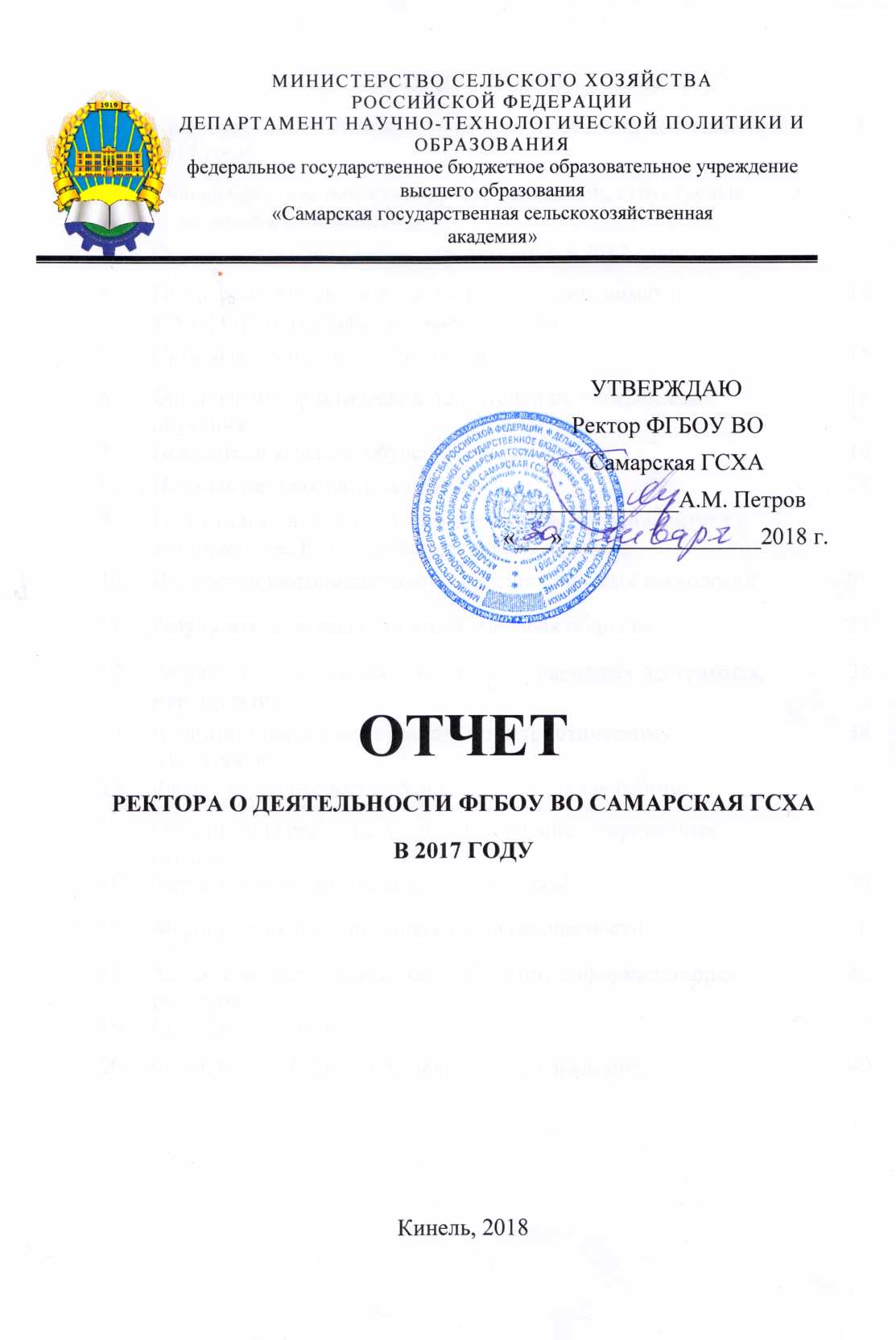 1 Краткий обзор значимых для академии событий, достижений в 2017 годуВ 2017 году академия успешно прошла государственную аккредитацию по программам подготовки научно-педагогических кадров в аспирантуре по укрупненным группам специальностей и направлений подготовки: 06.00.00 Биологические науки, 35.00.00 Сельское, лесное и рыбное хозяйство, 36.00.00 Ветеринария и зоотехния.С 27 по 30 марта 2017 года Самарская ГСХА при поддержке Министерства сельского хозяйства и продовольствия Самарской области провела четвертую Неделю мирового агробизнеса, в которой приняло участие более 60 организаций и предприятий. 21 июня на опытных полях академии состоялся Первый международный День Поля ЗАО «Амазоне Евротехника»  «Аматехника» с участием более 400 сельхозтоваропроизводителей со всех регионов России.  С 22 по 23 сентября 2017 года Самарская ГСХА была представлена на XIX Поволжской агропромышленной выставке. В период выставки было получено 16 дипломов и медалей за инновационные разработки и проекты. Самарская ГСХА приняла активное участие в главной агропромышленной выставке года «Золотая осень -2017», проходившей в Москве с 4 по 7 октября. Ректор Самарской ГСХА профессор А.М. Петров был включен в состав официальной делегации Самарской области.  На конкурсную программу академией было представлено 11 работ. После подведения итогов академия была награждена тремя золотыми, шестью серебряными и двумя бронзовыми медалями. Подведены итоги экспертного голосования всероссийского проекта «Лучшие программы инновационной России – 2017», по результатам которого 9 основных образовательных программ Самарской ГСХА вошли в число лучших образовательных программ Российской Федерации.Студентка 3 курса факультета БиВМ Анастасия Денисова стала победителем V интеллектуальной игры «Начинающий фермер» Министерства сельского хозяйства и продовольствия Российской Федерации. Студенты и аспиранты академии стали победителями и призерами Всероссийского конкурса на лучшую научную работу среди студентов и аспирантов. Первые место заняла Светлана Гусева,. второе место у Елизаветы Петуховой, четвёртое место у Ксении Дикушиной и на пятом Дмитрий Женкин.	Четвертый год подряд Самарская ГСХА подтверждает высокий статус одного из лучших учебных заведений Самарской области, становясь дипломантом конкурса «100 лучших товаров России» в номинации «Услуги в системе высшего образования».В 2017 году студентка 4 курса факультета БиВМ Алена Мещерякова стала серебряным призером V финала национального чемпионата «Молодые профессионалы» (WorldSkills Russia) в Краснодаре в рамках компетенции «Ветеринария». С 2014 года Самарская ГСХА является куратором смены «Малая родина – большие возможности» молодежного форума ПФО «iВолга». В 2017 году по итогам форума студентка 1 курса инженерного факультета Валерия Косарева стала третьим призером смены с проектом «Самарины. Возвращение к истокам». В 2017 году Самарской ГСХА совместно с Политехническим институтом г. Браганса (Португалия) реализовала проект двойных дипломов программе «ERASMUS+». Магистрант Денис Васюков успешно защитил магистерскую диссертацию на английском языке и получил магистерский диплом ЕС .	Студенты Самарской ГСХА заняли второе место в конкурсе Российского союза сельской молодежи на лучшие информационно-консультационные бригады. В 2017 году Самарская ГСХА заняла третье место в итоговом зачете VIII Спартакиады среди профессорско-преподавательского состава и сотрудников вузов Минсельхоза России.	Сборная команда студентов академии по мини-футболу стала победителем прошедшей в Новосибирске VIII зимней Универсиады вузов Минсельхоза России.Магистранка академии Екатерина Иванова стала победителем в номинации «Студенческая творческая личность» конкурса по присуждению премии в области развития профессионального образования Самарской области «Студент года – 2017».Студенты академии успешно выступили на Всероссийском открытом фестивале студенческого творчества высших учебных заведений Минсельхоза России – «Весна на Каме 2017». В номинациях «Хореография» и «Вокал»   получено  три диплома первой степени и два диплома третьей степениКоманда КВН академии «Сборная СГСХА» успешно выступила в Первой телевизионной Лиге КВН, второй раз подряд стала финалистом Центральной Лиге Международного союза КВН «Поволжье» и заняла второе место. Кроме этого «Сборная СГСХА» стала обладателем Кубка Губернатора Самарской области и победителем «Лиги трудовой молодежи». 	По результатам Всероссийского смотра-конкурса на лучшую постановку работы по развитию физической культуры и спорта в аграрных вузах России. В конкурсе оценивалась работа вузов по организации и проведению физкультурно-оздоровительной и спортивно-массовой работы, проведенная в 2016 году. В трех из шести возможных номинаций Самарская ГСХА стала призером: III место в номинации «Лучшее образовательное учреждение по спортивной материально-технической базе», III место в номинации «Лучшее образовательное учреждение по научной и методической работе» и I место в номинации «Лучшее образовательное учреждение по физкультурно-оздоровительной работе с ППС и сотрудниками».В декабре 2017 года на базе академии прошел семинар для преподавателей аграрных вузов «Инженерно-техническое обеспечение современных технологий в растениеводстве». В семинаре приняли участие преподаватели семи аграрных вузов.   	Во Всероссийском конкурсе на лучшее периодическое издание вузов Минсельхоза РФ «Вузовская газета», который проводился Ассоциацией образовательных учреждений АПК и рыболовства при поддержке Министерства сельского хозяйства Саратовского ГАУ. В Номинация: «Интернет-проект в соцсетях» пресс-служба академии заняла первое место.
2 Общая организационная структура академии, структурные изменения в отчетном годуУправление академией осуществляется на принципах сочетания единоначалия и коллегиальности в соответствии с законодательством Российской Федерации, нормативно-правовыми актами Министерства сельского хозяйства РФ, Уставом.Система органов управления академии, их компетенция и взаимоотношения определяются законодательством Российской Федерации и Уставом академии.Высшим органом управления академии является конференция научно-педагогических работников, представителей других категорий работников и обучающихся академии (далее конференция).Общее руководство академией осуществляет выборный представительный орган - Ученый совет академии. Председателем Ученого совета является ректор.В настоящее время членами Ученого совета академии являются 38 человек. Состав Ученого совета избран конференцией ФГБОУ ВО Самарская ГСХА 23.04.2014 года и утвержден приказом № 88-ОД от 08.05.2014 года. До выборы в Ученый совет академии утверждены приказами № 290-ОД от 29.12.2016 года и № 295-ОД от 11.12.2017 года.В академии работают учебно-методический совет, научно-технический совет, редакционно-издательский совет, совет по качеству, ученые советы факультетов, методические комиссии факультетов, состав и деятельность, которых регулируется уставом и соответствующими положениями, утвержденными Ученым советом академии.Непосредственное управление деятельностью академии осуществляет ректор. С 25 апреля 2013 года ректором академии является профессор Петров Александр Михайлович, избранный решением конференции научно-педагогических работников, представителей других категорий работников и обучающихся академии от 28 марта 2013 года.Управление отдельными направлениями деятельности академии осуществляют:- ректор;- проректор по развитию;- проректор по учебной работе;- проректор по научной работе.Обеспечение исполнений полномочий ректора, его приказов, распоряжений и поручений осуществляет ректорат федерального государственного бюджетного образовательного учреждения высшего образования «Самарская государственная сельскохозяйственная академия». В состав ректората входит ректор, проректоры, начальники управлений, деканы факультетов, директор института, начальник планово-экономического отдела, начальник юридического отдела и ученый секретарь Ученого совета академии. Основными структурными подразделениями академии являются факультеты и институт, обеспечивающие подготовку по следующим образовательным программам основным профессиональным образовательным программам высшего образования: программам бакалавриата, программам специалитета, программам магистратуры, программам подготовки научно-педагогических кадров в аспирантуреВ академии созданы и функционируют 6 факультетов и 1 институт, возглавляемые деканами и директором института:- агрономический факультет;- факультет биотехнологии и ветеринарной медицины;- инженерный факультет;- технологический факультет;- экономический факультет;- факультет повышения квалификации и дополнительного профессионального образования;- институт управленческих технологий и аграрного рынка.Основной учебной и научной структурной единицей факультета является кафедра, осуществляющую учебную, учебно-методическую, научную и воспитательную работу, подготовку кадров в соответствии с требованиями ФГОС ВО.В настоящее время в структуре академии находится 27 кафедр.За текущий год произвели следующие изменения в структуре академии:- на факультете биотехнологии и ветеринарной медицины кафедры «Технология производства продуктов животноводства» и «Разведение и кормление с/х животных» были реорганизованных в кафедру «Зоотехния»;- на технологическом факультете ликвидирована кафедра «Оборудование и автоматизация перерабатывающих производств»;- в институте управленческих технологий и аграрного рынка ликвидирована кафедра «Организация перевозок и технического сервиса».В академии функционируют базовые кафедры на производстве: - на агрономическом факультете совместно с ФГБНУ «Поволжский НИИСС имени П.Н.Константинова» и ФГБНУ «Самарский НИИСХ имени Н.М.Тулайкова. » кафедра «Селекция и семеноводство»;- на факультете биотехнологии и ветеринарной медицины кафедра «Инновационные технологии в животноводстве и ветеринарии»;- на инженерном факультете совместно с ФГБУ «Поволжская МИС» кафедра «Инновации и испытания машин в АПК».В академии развивается студенческое самоуправление. Органами студенческого самоуправления в ФГБОУ ВО Самарская ГСХА являются: первичная профсоюзная организация студентов и аспирантов академии, студенческий совет академии, студенческие советы общежитий.Для обеспечения административно-управленческой, учебно-воспитательной, научной и хозяйственной деятельности функционируют 5 управлений, научно-производственный комплекс «Агротехнопарк», факультет повышения квалификации и дополнительного образования, 2 центра, 7 отделов, научная библиотека, бухгалтерия и студенческая столовая.Структура академии  соответствует профилю ее деятельности, при необходимости она совершенствуется применительно к решаемым задачам (рисунок 2.1).Структурные изменения произошедшие в 2017 году в академии: сокращены четыре кафедры; создана одна кафедра; сокращен отдел в управлении по хозяйственной работе; отдел кадров и канцелярия объединены в отдел кадров и документационного обеспечения.3 Образовательная деятельность академии в 2017 годуАкадемия осуществляет подготовку бакалавров, специалистов, магистров, аспирантов, переподготовку и повышение квалификации кадров.ФГБОУ ВО Самарская ГСХА ведет деятельность по следующим образовательным программам высшего образования:15 направлениям подготовки бакалавриата;1 специальности;4 направлениям подготовки магистратуры; 6 направлениям подготовки научно-педагогических кадров в аспирантуре;16 программам профессиональной подготовки кадров; 5 программам профессиональной переподготовки.В 2017 году контингент обучающихся по программам высшего образования составил 4176 чел. (в том числе - 1556 чел. - по очной форме обучения).  В Самарской ГСХА ведется подготовка по очной, очно-заочной и заочной формам обучения. Общий контингент обучающихся на 1 октября в 2012-2017 гг. отображен на рисунке 3.1.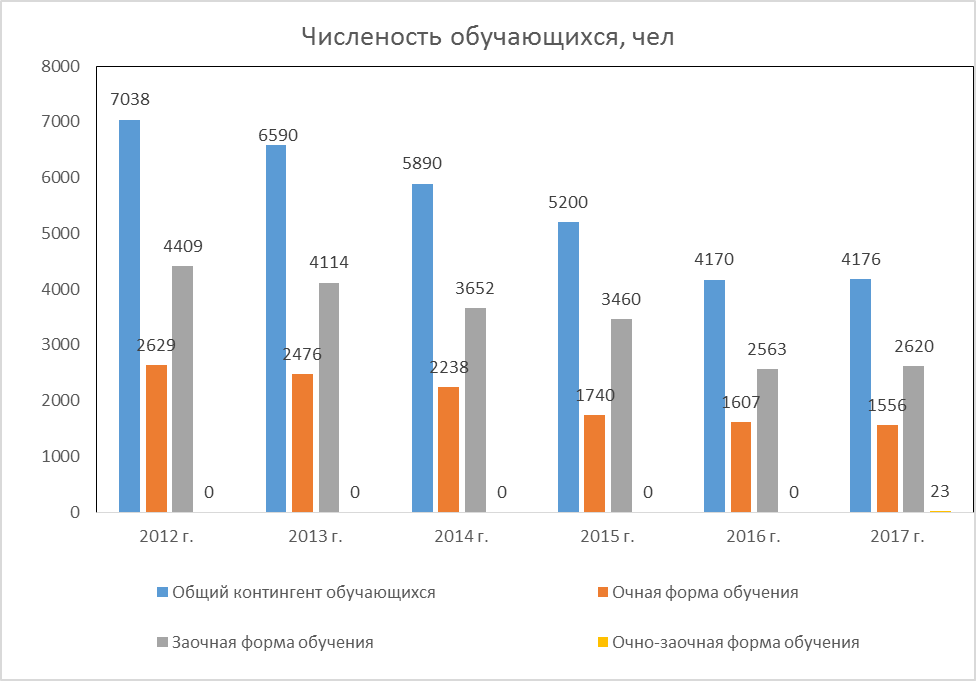 Рисунок 3.1 Общий контингент обучающихся на 1 октября в 2012-2017 гг.В 2017 году прием в ФГБОУ ВО Самарская ГСХА осуществлялся на основе «Правила приема в ФГБОУ ВО Самарская ГСХА в 2017 году», утвержденные ректором и принятые на Ученом совете академии 29 сентября 2016 года (протокол №1). Количество поданных заявлений в 2017 году составило 1366, что ниже показателей 2016 года на 74 заявления или на 5,1%. При этом число абитуриентов, претендующих на участие в конкурсе снизилось на 63 человека и составило 692, что ниже данных 2016 года на 8,3%. Выдержали вступительные испытания и впоследствии допущены к конкурсу 98,6% от количества поданных заявлений.Таким образом, в 2017 году на очную форму обучения зачислено 460 человек, из них 121 человек в магистратуру.Из числа зачисленных на 1 курс 359 человек поступило на бюджетную форму обучения (78,1%), в том числе на целевые места 38 человек (13% от числа бюджетных мест). На договорную форму обучения поступил 101 человек (22%).Конкурсная ситуация в среднем по академии составляла 3,7 заявления на 1 бюджетное место, при этом самый высокий конкурс отмечался на следующих направлениях: 23.03.03 Эксплуатация транспортно – технологических машин и комплексов – 4,7; 06.03.01 Биология - 6,3; 21.03.02 Землеустройство и кадастры – 5,1.Структура приема контингента обучающихся по укрупненным группам специальностей представлена в таблице 3.1.Таблица 3.1Прием контингента обучающихся по укрупненным группам специальностей, направленийПрием обучающихся по формам обучения представлен на рисунке 3.2.Прием обучающихся по источникам финансирования предствален на рисунке 3.3.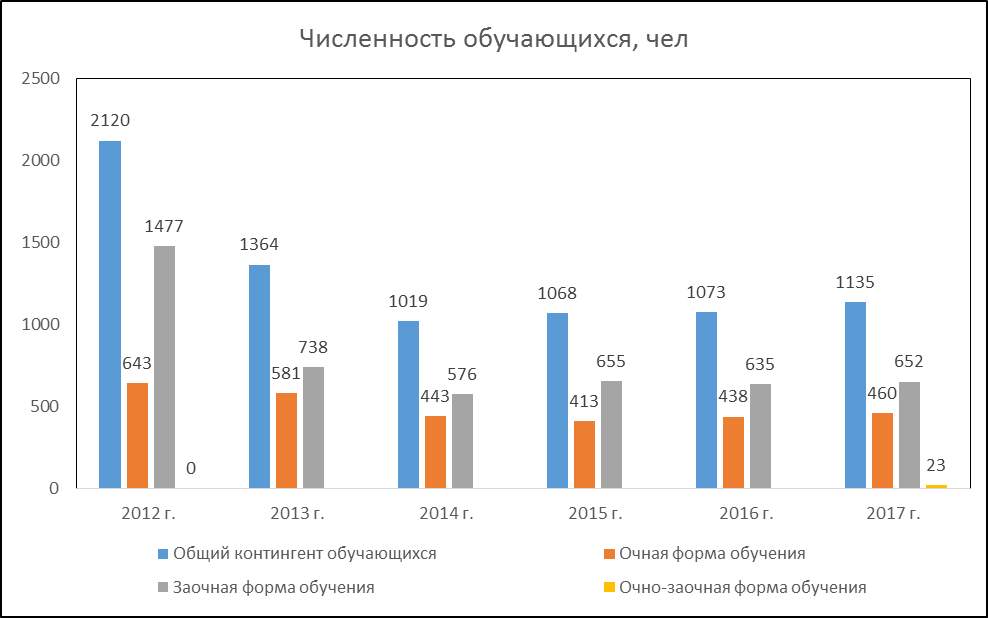 Рисунок 3.2 Прием обучающихся по формам обучения в 2012–2017 гг.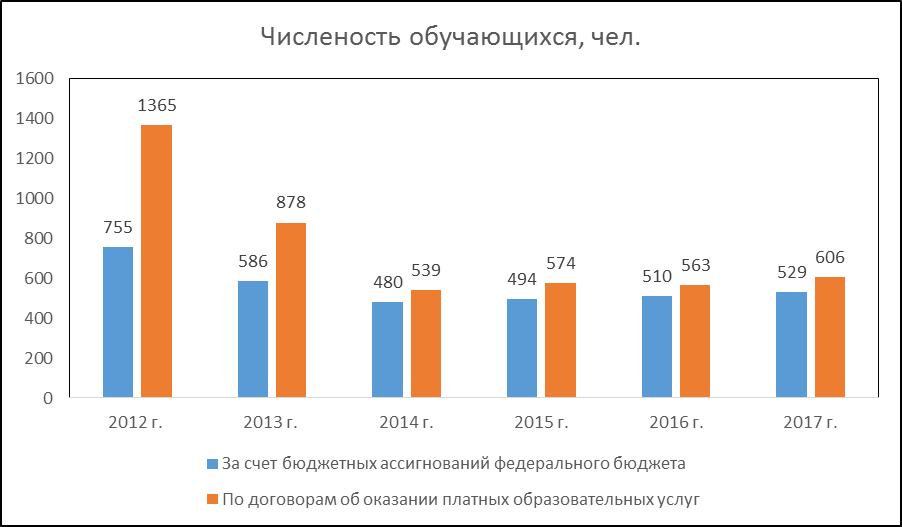 Рисунок 3.3. Прием обучающихся по источникам финансирования в 2012-2017 гг.Значения конкурса и среднего бала ЕГЭ поступивших в 2017 году в академию представлено в таблице 3.2.Таблица 3.2Показатели результатов ЕГЭ по направлениям (специальностям)Образовательный процесс в академии осуществляется квалифицированным профессорско-преподавательским составом, обеспечивающим подготовку специалистов в соответствии с требованиями федеральных государственных образовательных стандартов высшего образования.В 2017 году общее число преподавателей составило 234 человек, из них совместители 46 человек (19,6%). Всего преподавателей с учеными степенями и званиями 196 человек (83,76%), в т.ч. совместителей с учеными степенями и званиями 32 человек (13,6%).Основной штатный профессорско-преподавательский состав академии - 188 человека, из них с учеными степенями и званиями 164 человек (87,2%), докторов наук, профессоров – 29 человек (15,4%). В 2017 году общее количество ставок ППС в академии составило 146 из них ставок основного штата ППС – 127,1 (87,05 %); внешних совместителей – 6,3 ставок (4,32 %); ставок ППС с учетными степенями и званиями – 125,25 ставок (85,7 %); докторов наук, профессоров –24,4 ставок (16,7 %).Средний возраст профессорско-преподавательского состава составляет 47,1 лет.  Анализ возрастного состава штатных преподавателей показывает, что возраст преподавателей до 40 лет составляет 41,5%. Реализация программ дополнительного профессионального образования (программ повышения квалификации и программ профессиональной переподготовки) осуществляется факультетом повышения квалификации и дополнительного образования академии.Сотрудниками факультета организуется планомерное повышение квалификации профессорско-преподавательского состава академии. В первую очередь на краткосрочные курсы и по индивидуальным программам направляются молодые преподаватели и преподаватели новых специальностей и дисциплин. Командировки спланированы в ВУЗы г. Самары, Саратова, Оренбурга, Москвы, и другие ведущие ВУЗы России. В целях повышения профессионального уровня сотрудники академии участвуют в работе выставок, семинаров, школ и конференций в научно-исследовательских и образовательных учреждениях России, а так же за рубежом. Ежегодно свою квалификацию повышают и выезжают на предприятия, с целью знакомства с современными технологиями сельскохозяйственного производства и переработки сельскохозяйственной продукции, до 100 преподавателей. Повышение квалификации преподавателей осуществляется по направлениям: Оценка сформированности компетенций, обучающихся в ВУЗе при использовании модульно-рейтинговой системы обучения;Информационно-коммуникационные технологии в деятельности преподавателя вуза;Психолого-педагогические аспекты профессиональной деятельности педагога; Повышение эффективности производства продукции растениеводства на основе применения СЗР и удобрений;Технологии и средства механизации в АПК;Биологические аспекты повышения продуктивности сельскохозяйственных животных.В 2017 году 99 преподавателей повысили свою квалификацию посредством освоения программ повышения квалификации, 25 преподавателей освоили программы профессиональной подготовки, а 24 сотрудника прошли стажировку на производстве. Факультет проводит краткосрочные курсы повышения квалификации специалистов АПК по всем направлениям деятельности. Из них наиболее востребованными являются: «Особенности профилактики и ликвидации проблемных инфекционных и инвазионных болезней гетерологических видов животных»;«Современные способы защиты зерна и зерновых продуктов от вредителей хлебных запасов на предприятиях по хранению и переработке зерна»; «Правовые аспекты фармацевтической деятельности в сфере обращения лекарственных средств предназначенных для животных» ;«Основы ландшафтного проектирования»;«Современные вопросы патологии коров молочного направления при интенсивной технологии эксплуатации»;«Профилактика болезней сельскохозяйственных животных»;«Основы робототехники»; «Безопасность перевозок опасных грузов автомобильным транспортом в области международных автомобильных перевозок»;«Безопасность перевозок опасных грузов автомобильным транспортом в области международных автомобильных перевозок»;«Техническое диагностирование и контроль технического состояния автотранспортных средств»;Программы повышения квалификации дают возможность руководителям и специалистам повысить свой уровень знаний и профессиональных навыков, быть в курсе новейших технологий и разработок. В 2017 году по программам краткосрочных курсов повышения квалификации в объеме до 16 часов квалификацию повысило 4126 человек, 359 человек прошли обучение по программам повышения квалификации объемом от16 до 72 часов. Обучение по программам профессиональной переподготовки свыше 250 часов и более прошли 246 человек (табл. 3.3)ФГБОУ ВО Самарская ГСХА для проведения курсов повышения квалификации специалистов АПК Самарской области привлекаются специалисты ГНУ «Самарская НИВС», ФГУ «Поволжская МИС», ГНУ Поволжский НИИСС им. Константинова, OOO РАДНА, ООО «СХП ЭкоПродукт», группа Компаний Danone, центр селекции и генетики «Новокуровский», что значительно повышает эффективность подготовки специалистов.Таблица 3.3Контингент слушателей курсов повышения квалификации прошедших обучение в 2017 гВ академии реализуются и программы переподготовки: «Переводчик в сфере профессиональной коммуникации», «Преподаватель высшей школы», «Педагогика и психология дополнительного образования», «Менеджмент в образовательном учреждении».Факультет повышения квалификации и дополнительного образования также осуществляет профессиональную подготовку по рабочим профессиям. Наибольшим спросом пользуются рабочие специальности: водитель транспортных средств категории «В» и «С», электрогазосварщик, тракторист-машинист сельскохозяйственного производства.  В 2017 году 221 человек было обучено рабочим профессиям (табл. 3.4).Таблица 3.4Контингент слушателей профессиональной подготовки по рабочим профессиям в 2017 г.4 Профориентационная работа и работа, проводимая по трудоустройству выпускников академии4.1. Профориентационная работаОрганизует и координирует профориентационную работу в академии Отдел формирования контингента студентов. В академии профориентационная работа осуществляется по следующим основным направлениям: - профильные классы в средних общеобразовательных школах; - предметные олимпиады и конкурсы («хозяин земли», «экотропы», «эко- будущее» и др.); - проведение подготовительных курсов к сдаче ЕГЭ (семимесячных и пятимесячных) и элективных курсов для учащихся средних образовательных учебных заведений; - система непрерывного профессионального образования «колледж – вуз»; - проведение Дней открытых дверей (28 ноября 2016 г., 29 января 2017 г.); - проведение встреч руководителей вуза с учащимися выпускных классов средних школ, лицеев, колледжей и техникумов; - участие в ярмарках вакансий профессий; - участие в акции «Время выбирать»; - публикация рекламных материалов и презентационных сведений в СМИ; - проведение региональной аграрной олимпиады школьников; - проведение учебно-методической конференции с учителями и выпускниками средних школ; - проведение встреч учащихся школ со специалистами и руководителями предприятий аграрного профиля;  - встречи со школьниками муниципальных районов Самарской области в профильном классе выставочного павильона академии в рамках ежегодной XIX Поволжской сельскохозяйственной выставки ФГБОУ ВО Самарская ГСХА проводит (в 2017 году профильный класс посетило 498 школьников из 20 районов); - размещение информации о вузе на сайтах районных администраций, ресурсных центров и средних образовательных учебных заведений; - проведение встреч с родителями учащихся средних учебных заведений. Важным звеном в структуре довузовской подготовки являются профильные классы, комплектуемые из числа учащихся 9, 10 и 11 классов. В ряде школ Красноярского, Кинельского и Кинель-Черкасского районов созданы профильные классы, в которых организовано углубленное обучение школьников по следующим программам: «Основы современных технологий в растениеводстве и овощеводстве», «Основы современных технологий в животноводстве» и «Основы агробизнеса», «Механизация и электрификация сельского хозяйства», «Современные машины и оборудование в агробизнесе» и «Ландшафтное проектирование». Организовывались выезды руководства академии в районы Самарской области для встречи с учащимися выпускных классов средних школ, лицеев, колледжей и техникумов, академия приняла участие в 9 ярмарках профессий.4.2 Трудоустройство выпускников академии В ФГБОУ ВО Самарская ГСХА реализуется программа трудоустройства и закрепляемости выпускников академии в АПК Самарской области. Основными направлениями реализации программы являются целевое обучение  и прямые договоры с предприятиями.В академии создан отдел практик и трудоустройства, одной из целей которого является содействие трудоустройству, профессиональному развитию и карьерному росту студентов и выпускников академии на основе научного, информационного и делового сотрудничества. Отдел проводит работу по анализу последующей профессиональной деятельности выпускников академии. В 2017 году при содействии отдела, направлено на работу 236 выпускников, что составляет 85,2% от числа выпускников, обучавшихся за счет средств федерального бюджета. На предприятиях отрасли АПК трудоустроено 195 выпускников, что составляет 70,4% от общего числа выпускников, обучавшихся за счет средств федерального бюджета. Таблица 4.1Основные направления трудоустройства выпускников академии (по состоянию на 01.01.2018 г.)Кроме этого отдел ежегодно формирует базу данных о вакантных рабочих местах и банк данных о выпускниках, проводит мониторинг трудоустройства выпускников и мероприятие «Кадровая биржа». В 2017 году работа «Кадровой биржи» состоялась на двух площадках:- Неделя мирового агробизнеса, «Агробизнесклуб», 27-30 марта 2017 год;- XIX Поволжская агропромышленная выставка - 2017, 22-23 сентября 2017 год.Участие приняли более 350 студентов и выпускников.5 Организация целевой подготовкиФГБОУ ВО Самарская ГСХА организует целевой прием граждан в соответствии со статьей 56 ФЗ № 273-ФЗ «Об образовании в Российской Федерации», и Постановлением Правительства РФ от 27 ноября 2013 года № 1076 «О порядке заключения и расторжения договора о целевом приеме и договора о целевом обучении».ФГБОУ ВО Самарская ГСХА ведет целевой прием в пределах установленных ей контрольных цифр. Квота целевого приема на обучение по программам бакалавриата и специалитета устанавливается Министерством сельского хозяйства Российской Федерации. В 2017 году было выделено следующее количество мест для целевого приема: 85 мест по очной форме обучения, что составляет 28,9% от общего количества мест, выделенных из федерального бюджета и 32 мест по заочной форме обучения, 25,6% соответственно.Целевой прием ведется на основе договора о целевом приеме, заключаемого ФГБОУ ВО Самарская ГСХА, с заключившими договор о целевом обучении с гражданином федеральным государственным органом, органом государственной власти субъекта Российской Федерации, органом местного самоуправления, государственным (муниципальным) учреждением, унитарным предприятием, государственной корпорацией, государственной компанией или хозяйственным обществом, в уставном капитале которого присутствует доля Российской Федерации, субъекта Российской Федерации или муниципального образования. В 2017 году ФГБОУ ВО Самарская ГСХА заключила 29 договоров о целевом приеме, из них: 26 договоров с Администрациями муниципальных районов Самарской области, 1 договор с Департаментом ветеринарии Самарской области, 1 договор с государственным бюджетным учреждением Самарской области «Самаралес», 1 договор с Администрацией муниципального района Асекеевский Оренбургской области.  В свою очередь 29 выше упомянутых организаций заключили 140 договоров о целевом обучении с гражданами, изъявившими желание обучаться на условиях целевого приема по очной и заочной формах обучения.По итогам приемной капании 2017 года было зачислено 66 абитуриентов, заключивших договор о целевом обучении с выше указанным организациями и прошедшие конкурс, проводимый в рамках квоты целевого приема, из них: 38 человек на очную форму обучения, что составляет 12,9% от общего количества бюджетных мест и 28 человек на заочную форму, 22,4% соответственно.Таблица 5.1Целевой прием на первый курс в 2017 году (очная форма обучения)Таблица 5.2Целевой прием на первый курс в 2017 году (заочная форма обучения)В период обучения студенты, обучающиеся она условиях целевого приема, проходят практику в сельскохозяйственных организациях, в соответствии с обязательствами договора о целевом обучении и учебными планами образовательных программ.6 Организация практической подготовки по программам обученияПрактическая подготовка обучающихся реализуется в период проведения учебных и производственных практик, а также на лабораторных и практических занятиях в соответствие с программами учебных дисциплин. Практика в академии ведется в соответствии с учебными планами и требованиями федеральных государственных образовательных стандартов высшего образования. Практическое обучение обучающихся складывается из систем учебных и производственных практик. Учебные практики, как правило, организуются на первом и втором курсах и проводятся в учебных мастерских, лабораториях академии, компьютерных классах, в учебном парке, на учебно-опытных полях академии, а также в природных окрестностях п.г.т. Усть-Кинельский, с выездами на сельскохозяйственные предприятия Самарской области, где обучающиеся изучают основные технологические процессы и практические приемы ведения производства. Кроме того, на базе учебного парка академии студенты осваивают профессию тракториста-машиниста (категорий «В», «С», «D», «E», «F») и водителя автомобиля (категорий «В» и  «С»).Ежегодно на учебно-опытных полях академии, в производственном отделе, на базе лабораторий академии проводятся практики по земледелию, растениеводству, селекции и семеноводству, агрохимии, почвоведению, защите растений, кормопроизводству, животноводству, разведению, кормлению сельскохозяйственных животных, по технологии производства и переработки продукции животноводства, растениеводства и другие практики.Ежегодно обучающиеся проходят стажировку в фермерских хозяйствах Германии, Франции, Англии. Производственная практика организуется деканатами совместно с выпускающими кафедрами и координируется отделом практик и трудоустройства, в соответствии с рабочей программой по соответствующим дисциплинам. По каждой практике имеются рабочие программы и методические указания по её прохождению, написанию отчёта и его защите. Прохождение, требования и содержание отчета четко прописано в положении о практике Практика организуется на основе договоров между академией и предприятием. На практике обучающиеся, как правило, работают на штатных должностях соответствующих специалистов, что ускоряет их адаптацию на производстве. Для осуществления контроля за ходом и качеством прохождения обучающими производственной практики приказом по академии назначаются руководители практики от кафедр, а в хозяйствах, как правило, за обучающими закрепляются наставники - главные специалисты от предприятий.Для оказания методической помощи и консультаций при проведении производственной практики организуются выезды преподавателей кафедр и начальника отдела практик и трудоустройства на данные предприятия.Материалы, собранные обучающими во время прохождения практики, используются при выполнении курсовых и выпускных квалификационных работ. По завершению практики на каждого обучающего выдается производственная характеристика с предприятий. На основе записей в дневниках и предусмотренной программой практики, обучающие составляют отчеты о прохождении практики и на заседаниях соответствующих кафедр защищают отчеты.Для совершенствования практикоориентированного обучения студентов, в академии второй год реализуется модель дуального обучения при которой сочетаются теоретическое обучение студентов в академии и практическое обучение –на базовых предприятиях. Студенты 3 и 4 курсов направления «Зоотехния», 4 и 5 курсов  специальности «Ветеринария» на протяжении двух лет обучения, 8 месяцев проходят производственную стажировку на базовых предприятиях согласно разработанному и утвержденному графику (чередуя 1 месяц теоретического обучения в академии, 1 месяц практической подготовки на предприятии). Это позволяет будущему специалисту получить реальные профессиональные умения и компетенции на рабочем месте на основе эффективных технологий, быть подготовленному к выполнению трудовых функций. Будущий специалист максимально мотивирован на производственную деятельность в коллективе, усваивает нормы корпоративной культуры именно того предприятия, на котором в дальнейшем будет трудоустроен. Сокращается время адаптации специалиста на рабочем месте. Сотрудничество академии и базовых предприятий также позволяет организовать эффективное повышение квалификации как сотрудников академии, так и сотрудников предприятий.7 Показатели качества обучения в академии7.1 Качество знаний по результатам промежуточных аттестацийВысокий уровень качества знаний студентов академии обеспечивается не только требованиями при конкурсном отборе, но и постоянным совершенствованием учебно-методической работы, проведением текущей и промежуточной аттестации, внедрением новых технологий обучения, постоянным совершенствованием информатизации учебного процесса.В академии используется как текущий контроль знаний студентов, так и промежуточная аттестация. В образовательном процессе академии применяются разнообразные формы текущего контроля и контроля уровня сформированности компетенций. Традиционные формы контроля в виде письменного или устного опроса, дают возможность оценить уровень усвоения программного материала (уровень представления, уровень воспроизведения, уровень умений и навыков). Компьютерное тестирование как один из методов контроля усвоения студентами знаний, обладает преимуществами перед традиционными методами контроля (объективность, дифференцированность, эффективность). Также при текущем контроле применяются интерактивные приемы: решение ситуационных задач, кейс-технологии, деловые игры, дисскуссии.Сложившаяся в академии, во всем своем многообразии, система контроля, учета и оценки качества знаний, умений и навыков студентов соответствует перечню и содержанию требований федеральных государственных образовательных стандартов высшего образования. Эта система позволяет обеспечить эффективный контроль усвоения обучающимися программного материала на всех этапах обучения. По итогам текущего контроля принимаются оперативные меры по упорядочению, методическому обеспечению и управлению учебным процессом.Промежуточные аттестации студентов проводятся в период экзаменационных сессий в соответствии с графиком учебного процесса по расписанию, утверждаемому ректором академии.Сведения об успеваемости студентов по специальностям и направлениям представлены в таблице 7.1. Таблица 7.1 Результаты промежуточной аттестации студентов по факультетам в разрезе направлений и специальностей, 2016-2017 уч.год.Результаты аттестаций обсуждаются на совещаниях деканов, Ученых советах факультетов, Ученом совете академии.В среднем, показатель качества знаний в 2017-2018 учебном году составил 83,0%.Наиболее высокие показатели качества знаний по следующим направлениям подготовки: 35.04.06 Агроинженерия - 100%, 36.04.02 Зоотехния - 100%,В целом, анализ результатов промежуточной аттестации студентов позволяет сделать вывод о достаточно высоком уровне подготовки студентов. 7.2 Государственная итоговая аттестацияГосударственная итоговая аттестация выпускников, освоивших программы высшего образования, осуществляется Государственной экзаменационной комиссией в соответствии с Положением о государственной итоговой аттестации выпускников, утвержденным приказом ректора №26-ОД от 16 февраля 2016 года.Государственная итоговая аттестация выпускников академии включает в себя защиту выпускной квалификационной работы, включая подготовку к процедуре защиты и процедуру защиты, а также подготовка к сдаче и сдача государственного экзамена (при наличии). В академии выполняется установленный порядок формирования Государственных экзаменационных комиссий. Кандидатуры председателей Государственной экзаменационной комиссией ежегодно согласовываются с Министерством сельского хозяйства Российской Федерации.Составы Государственной экзаменационной комиссии по специальностям и направлениям подготовки утверждаются приказом по академии, в их состав обязательно включаются представители предприятий и организаций, являющиеся потенциальными работодателями.Результаты государственного экзамена выпускников очной и заочной форм обучения, а также результаты защиты выпускной квалификационной работы (таблицы 7.2, 7.3) свидетельствуют о достаточно высоком уровне подготовки выпускников к профессиональной деятельности.Таблица 7.2Результаты государственной итоговой аттестации выпускников очной формы обученияТаблица 7.3Результаты государственной итоговой аттестации выпускников заочной формы обученияТематика выпускных квалификационных работ в академии соответствуют профилям подготовки специалистов, бакалавров и магистров. Структура выпускных квалификационных работ соответствует Положению о выпускной квалификационной работе по реализуемым программам ФГОС ВО, утвержденному приказом ректора №119-ОД от 4 июня 2014 года. Темы выпускных квалификационных работ утверждаются приказом ректора по академии.Большая часть выпускных квалификационных работ, как правило, выполняются с использованием реальных заданий и направлены на конкретного заказчика (предприятие отрасли, научное учреждение и т.п.).В академии широко распространено выполнение выпускных квалификационных работ исследовательского характера, основу которых составляет эксперимент. Выполняются они, как правило, в течение нескольких лет, начиная со 2-3 курса.Защита выпускных квалификационных работ сопровождается иллюстративными материалами, демонстрацией образцов продукции (для специальностей технологического профиля и агрономического профиля), фото- и видеоматериалами и т.д.8 Научная деятельность академии Научная работа Самарской ГСХА базируется на активной исследовательской деятельности факультетов, кафедр, научных школ, научных и инновационных подразделений. Научно–исследовательская работа проводится на всех кафедрах факультетов очного обучения, на базе научно-производственного комплекса «Агротехнопарк» и других учебных и научно-производственных лабораторий и центров. Координация осуществляется Управлением научных исследований в соответствии с Федеральным Законом «Об образовании в Российской Федерации», Уставом академии и Положением об Управлении научных исследований, в функции которого входит координация научно-исследовательских работ, экспертиза и отбор научных работ в рамках перспективных научных направлений, прогнозирование развития научных направлений с учетом состояния и интенсивности развития исследований в соответствующих областях науки и техники, научно-техническое и информационное обеспечение научных исследований. Основные направления деятельности ученых академии представлены в таблице 8.1. Таблица 8.1Основные направления научных исследованийВ настоящее время 31 научная тема, реализуемая учеными академии, зарегистрирована и выполняется в соответствии с требованиями и регламентом отдела государственной регистрации и учета непубликуемых документов ЕГИСУ НИОКТР.Основной объем хоздоговорных работ выполняется по заказу предприятий АПК Самарской области. При этом следует отметить, что большую часть финансирования составляют темы внедренческого и прикладного характера. Активное участие в хоздоговорной деятельности принимают сотрудники кафедр: «Растениеводство и земледелие», «Анатомия, акушерство и хирургия», «Технология производства и экспертиза продуктов из растительного сырья», «Бухгалтерский учет и статистика», «Технический сервис», «Сельскохозяйственные машины и механизация животноводства», сотрудники лабораторий, аспиранты, магистранты и студенты академии. В . было заключено 50 договора на выполнение научно-исследовательских работ на общую сумму 31,342 млн. руб. Академия ежегодно, начиная с 2012 года по показателю «Объем НИОКР на одного НПР», характеризующему эффективность НИОКР в вузе в рамках Мониторинга, проводимого Министерством Образования России, признается эффективной. В отчетном году данный показатель по академии составил 210 тыс. руб. на одного научно- педагогического работника (пороговое значение в 2016 году – 70,1 тыс. руб.).Таблица 8.2Объем финансирования научных исследований в .Ученые академии активно участвуют в конкурсах и грантах, реализуемых региональными, федеральными и международными грантообразующими структурами. Так, победителями Конкурса на соискание Губернских премий в области науки и техники в 2017 году признаны Зайцев Владимир Владимирович, доктор биологических наук, профессор и Машков Сергей Владимирович, кандидат экономических наук, доцент. Сотрудники академии Жичкин К.А., Липатова Н.Н., Нечаева Е.Х., Минин А.Н. и др. приняли участие в конкурсах, проводимых федеральными грантобразующими фондами: Российский фонд фундаментальных исследований (РФФИ) – было подано 3 заявки; Российский гуманитарный научный фонд (РГНФ) – 1 заявка.Победителями в конкурсе на назначение денежных выплат молодым ученым и конструкторам, работающим в Самарской области, в   2017 году были признаны четыре молодых ученых академии.Значительных успехов в грантовой деятельности достигли молодые ученые академии. В финал ежегодного конкурса по программе УМНИК в 2017 году были отобраны пять проектов молодых ученных академии.Научно-исследовательская работа обучающихся в академии ведется согласно комплексного плана организации научно-исследовательской работы обучающихся, предусматривающего активное привлечение студентов к различным формам НИРС на протяжении всего периода обучения в академии. В академии основными формами НИРС являются СНО, научные кружки на кафедрах; участие в научных и научно-практических конференциях; участие в выполнение госбюджетной, хоздоговорной научно-исследовательской работе; участие во всероссийских и региональных конкурсах ;патентно-лицензионной и изобретательской деятельности под руководством преподавателей; публикации совместно с научным руководителем. Наиболее значимым событием НИРС в 2017 году стала победа наших студентов и аспирантов во Всероссийском конкурсе на лучшую научную работу среди студентов, аспирантов и молодых ученых высших учебных заведений Минсельхоза России. В номинации «Сельскохозяйственные науки» победу завоевала Гусева Светлана Андреевна; 2- место в номинации «Зоотехния» -Петухова Елизавета. Дипломы призеров от Минсельхоза России получили: Дикушина Ксения за 4-е место в номинации «Технология переработки сельскохозяйственной продукции». Женкин Дмитрий занял 5-е место в номинации «Менеджмент».Не менее значимым событием стали победы обучающихся в Самарской областной студенческой научной конференции. По результатам участия в конференции двое обучающихся академии получили дипломы 1 степени, 2 участников – дипломы 2 степени, 9 участников дипломы 3 степени, 6 работ отмечены Почетными грамотамиПо итогам Областного конкурса «Молодой ученый», проводимого Правительством Самарской области, победителем в номинации «Аспирант» стала Ермолаева Д.Р.В 2017 году 19 обучающихся академии стали именными стипендиатами Президента РФ; Правительства РФ; Губернатора Самарской области; Имени П.В. Алабина.Ученые академии активно занимаются изобретательской деятельностью. В 2017 году получено 14 положительных решений: 10 патентов на изобретения и 4 патента на полезную модель.С 2006 года редакционно-издательским центром Самарской ГСХА ежеквартально выпускается периодическое научное издание – журнал «Известия Самарской государственной сельскохозяйственной академии», который был включен в перечень ВАК - ведущих рецензируемых научных журналов, включённых Высшей аттестационной комиссией России в список изданий, рекомендуемых для опубликования основных научных результатов диссертации на соискание учёной степени кандидата и доктора наук. Журнал индексируется информационной системой РИНЦ. Все издания журнала имеют электронные версии и находятся в свободном доступе в Интернете, имеют аннотацию на русском и английском языках. С содержанием журналов можно ознакомиться на сайте научной электронной библиотеки и сайте академии (в разделе редакционно-издательского отдела). Качество издаваемой академией научной и учебной литературы подтверждено дипломами и грамотами.Ученые академии активно участвуют в научно-практических форумах различного уровня. Академия является организатором крупных международных мероприятий: научно-практический форум «Неделя науки Самарской ГСХА»; научно-практическая конференция «Инновационные достижения науки и техники АПК»; научно-практическая конференция «Вклад молодых ученых в аграрную науку» и др. Результаты научных исследований сотрудников академии отражены в изданных вузом 15 научных сборниках и материалах международных, внутривузовских конференций, в 13 изданных академией монографиях и 4-х выпусках научного журнала «Известия Самарской ГСХА». За последние годы академия значительно улучшила свои позиции по показателям публикационной активности. На конец 2017 года число публикаций сотрудников академии в РИНЦ составило 9703, суммарное число цитирований публикаций сотрудников академии 17413, индекс Хирша – 38. В 2017 году сотрудниками академии опубликовано по данным РИНЦ 1335 статей, из них порядка 22 % статей - в журналах, входящих в международные базы данных и перечень ВАК. 9 Подготовка научно-педагогических кадров в аспирантуре идокторантуре. Работа диссертационных советовПодготовка научных и научно-педагогических кадров в Самарской ГСХА осуществляется через аспирантуру, соискательство и докторантуру по 3 отраслям наук (03.00.00 – биологические; 05.00.00 – технические; 06.00.00 – сельскохозяйственные), по 5 направлениям (11 направленностям) подготовки кадров высшей квалификации.Таблица 9.1Количество аспирантов по факультетам (чел.)Подготовка аспирантов и соискателей ведется на 10 кафедрах академии под научным руководством 18 докторов наук и 4 кандидатов наук.Показатели работы аспирантуры и докторантуры представлены в таблице 9.2.Таблица 9.2Показатели работы аспирантурыВ 2017 году в Самарской ГСХА действовало 2 диссертационных совета.1. Объединенный диссертационный совет Д 999.182.03, осуществляет прием к защите диссертаций на соискание ученой степени кандидата наук, на соискание ученой степени доктора наук по специальностям:06.02.07 – разведение, селекция и генетика сельскохозяйственных животных (сельскохозяйственные науки);06.02.08 – кормопроизводство, кормление сельскохозяйственных животных и технология кормов (сельскохозяйственные науки);06.02.10 – частная зоотехния, технология производства продуктов животноводства (сельскохозяйственные науки).Учредителями совета являются: ФГБОУ ВО Самарская ГСХА; ФГБОУ ВО Саратовский ГАУ им Н.И. Вавилова; ФГБОУ ВО Волгоградский ГАУ.2. Диссертационный совет Д 999.091.03, осуществляет прием к защите диссертаций на соискание ученой степени кандидата наук, на соискание ученой степени доктора наук по специальностям:06.01.01 - общее земледелие, растениеводство (сельскохозяйственные науки); 06.01.04 - агрохимия (сельскохозяйственные науки).Учредителями совета являются: ФГБОУ ВО Самарская ГСХА; ФГБОУ ВО Ульяновский ГАУ имени П.А. Столыпина; ФГБОУ ВО Рязанский государственный агротехнологический университет имени П.А. Костычева.За прошедший год в диссертационных советах академии защищено 19 диссертаций, в том числе 1 – на соискание учёной степени доктора наук.10 Внедрение информационно-коммуникационных технологийЦель информатизации академии - сосредоточение специалистов высшей квалификации в области информатизации, разработки новых информационных технологий и проведения единой политики по их внедрению в учебный процесс, научные исследования и систему управления, информационно-аналитического обеспечения учебной, научной, административно-хозяйственной, международной и другой деятельности академии.Основными направлениями информатизации академии являются:•	повышение качества существующих форм обучения и развитие новых форм образования на базе новых информационных технологий (тестирование, дистанционное обучение и т.д.);•	интеграция научно-образовательной среды академии в глобальную сеть Internet;•	приобретение и внедрение лицензионных программных средств;•	широкое использование в научных исследованиях направлений на стыке информатики, математического моделирования и экономических наук;•	разработка собственных электронных продуктов;•	повышение эффективности и оперативности управления всеми подразделениями академии на основе сетевых технологий (развитие Автоматизированной Системы Управления (АСУ) академией);•	оснащение подразделений академии компьютерным оборудованием и средствами телекоммуникаций;•	разработка и широкое применение мультимедийных технологий в педагогической практике;•	повышение квалификации педагогических и административных работников в области информационных технологий.В образовательном процессе используются следующее программное обеспечение (ПО):•	специальное ПО «Шлюз защищенного взаимодействия информационных систем персональных данных» в составе программно-аппаратного комплекса «Шлюз-ПДН»;•	система видеоконференций OpenMeeting;•	программное обеспечение «Security Studio Endpoint Protection»;•	операционная система «Альт Линукс СПТ 6.0»;сетевой сканер безопасности XSpider 7.8;продукты фирмы 1С, Autodesk, AutoCAD и 3D MAX, система централизованного администрирования корпоративных продуктов Kaspersky - Kaspersky Security Center;программно-аппаратный комплекс «Соболь» (версия 3.0) РСI – комплект с DS 1995, обновлена система доступа к Internet TrafficInspector, компьютерные программы: (CentOS 5.8 и 6.0); система виртуализации ОС Vmware ESX Server;программное обеспечение 1С;Зарплата и кадры.Академия подключена к единой государственной информационной системе мониторинга процессов аттестации научных и научно-педагогических кадров высшей квалификации (ЕГИСМ).В 2017 году общее число компьютеров составило 593 шт., в том числе 38 приобретенных в 2017 году.  Все персональные компьютеры подключены к локальной сети академии, имеют выход в Internet, который предоставляется зарегистрированным пользователям корпоративной сети. Пользователями корпоративной сети академии являются все студенты и сотрудники академии. Все пользователи сети академии имеют доступ к сети Internet.  Показатели уровня информатизации академии представлены в таблице 10.1.Таблица 10.1Показатели уровня информатизацииВ 2017 году в рамках развития программы информатизации академии выполнены следующие этапы: в глобальной сети Internet постоянно обновляется сайт академиичитальный зал научной библиотеки (инженерный факультет) укомплектована новыми персональными компьютерами (6 ПК) 32 аудитории академии укомплектованы стационарными и мобильными комплектами мультимедийного оборудования (проекторы, ноутбуки экраны, микрофоны акустические системы);проведена модернизация 3-х компьютерных классов;развиваются сегменты локальной сети в учебных корпусах и подразделениях академии; подразделения академии обеспечиваются новейшим компьютерным оборудованием, оргтехникой, средствами телекоммуникаций и   программными средствами;успешно проведена приемная кампания (набор 2017 года) с использованием  программного продукта «1С:Университет ПРОФ»;развивается единая информационно-образовательная среда академии и  дистанционного образования на базе современных учебно-методических разработок, информационных технологий и телекоммуникационных средств, обеспечивающих открытый доступ пользователей к любой образовательной информации;в учебных корпусах и общежитиях академии используется беспроводная связь Wi-Fi;подключен к локальной компьютерной сети институт управленческих технологий и аграрного рынка (ИУТАР);внедрена и развивается новая система связи - IP-телефония (139 номеров);ведутся работы по внедрению «!1С:Документооборот».11 Результаты деятельности хозяйственных обществВ настоящее время в академии эффективно работают четыре малых инновационных предприятия: ООО «Геостатистические системы», ООО «МИП «АгроАкадемия», ООО «ВетТех», ООО «МИП «Интеграл-Агро».Основным направлением деятельности общества с ограниченной ответственностью «Геостатистические системы» является разработка системы дифференцированного внесения минеральных удобрений в зависимости от плодородия почвы. В 2017 году завершены научно-исследовательские и опытно-конструкторские работы, получившие финансирование от Фонда  содействия развитию малых форм предприятий в научно-технической сфере по программе СТАРТ.Основным направлением деятельности общества с ограниченной ответственностью «Малое инновационное предприятие «АгроАкадемия»» является разработка и внедрение технологий сберегающего земледелия. В 2017 году доход малого инновационного предприятия «АгроАкадемия» составил 35 000,00 тыс. руб. Деятельность ведется на площади 1,5 тыс. га. Результаты работы малого инновационного предприятия представлены на XIX Поволжской агропромышленной выставке. В течение года осуществлялось консультирование сельхозтоваропроизводителей региона и страны. Основным направлением деятельности общества с ограниченной ответственностью «Ветеринарная Техника» является разработка и внедрение операционно-хирургических комплексов в организациях АПК Самарской области.  В 2017 году выигран грант в размере 2,0 млн. рублей от Фонда содействия развитию малых форм предприятий в научно-технической сфере по программе СТАРТ. Основной целью общества ООО «МИП «Интеграл-Агро» является оказание информационно-консультационных услуг, связанных с оформлением документации для участия в конкурсах и грантах, проводимых на различных уровнях субъектов РФ.  В 2017 году выигран грант в размере 2,0 млн. рублей от Фонда содействия развитию малых форм предприятий в научно-технической сфере по программе СТАРТ.   Результаты работы малого инновационного предприятия были представлены на XIX Российской агропромышленной выставке «Золотая Осень 2017», и отмечены бронзовой медалью.12 Результаты участия академии в международных программах, мероприятияхНа протяжении 10 лет Самарская ГСХА принимала участие в международном проекте ERASMUS-MUNDUS IAMONET.RU. В июле 2017 года официально завершилась программа академической мобильности проекта. За 4 года работы второго этапа программы 8 студентов, 3 кандидата наук и 1 профессор осуществили программы индивидуальной мобильности в Европейских университетах. Также Самарская ГСХА приняла 2х студенток из Италии, 1 студентку из Германии и 1 профессора из Польши. Благодаря программе мобильности за отчётный период подписаны меморандумы о взаимопонимании с Варшавским и Пражским аграрными университетами, что позволит развивать сотрудничество между вузами.  Профессора Варшавского аграрного университета и университета прикладных наук Оснабрюк стали членами редакционного совета журнала «Известия СГСХА», преподаватели Самарской ГСХА выпустили совместные публикации с коллегами из Европейских университетов. Самарская ГСХА продолжает принимать участие в проекте ERASMUS+ SA&RuD главной целью которого является разработка программы магистерской подготовки в области устойчивого сельского хозяйства и устойчивого развития сельских территорий. За отчётный период представители Самарская ГСХА участвовали в плановых мероприятиях проекта:-в работе второй конференции ERASMUS+ проекта SA&RuD в Казахском агротехническом университете им. С.Сейфуллина (г.Астана, Казахстан) -в работе практического семинара «Рациональное управление биологическими ресурсами» в Тамбовском государственном университете-в процессе создания платформы знаний по устойчивому сельскому хозяйству и развитию сельских территорий.В рамках финансирования проекта ERASMUS+ ICM Самарская ГСХА осуществляет сотрудничество с политехническим институтом г. Браганса (Португалия) в сфере международной кредитной мобильности. За отчётный период студент Самарской ГСХА прошёл годичное обучение в Португальском вузе, написал и успешно защитил магистерскую диссертацию и таким образом  реализована  одна из задач сотрудничества: программа двух дипломов. Преподаватели IPB посетили Самарскую ГСХА, были проведены лекции и организован методический семинар для профессорско-преподавательского состава направления подготовки «Менеджмент», преподаватели Самарской ГСХА приняли участие в международной конференции по вопросам международной кредитной мобильности в Португалии в IPB (г. Браганса).За отчётный период представители Самарской ГСХА приняли участие: -в российско-французском форуме по аграрному образованию при поддержке Министерств сельского хозяйства РФ и Франции (г.Нант,Франция) ; -японо-российском молодежном форуме (г. Хиросима Япония);-в практической конференции «Bridge to business», программы IAMONET.RU (РГАУ-МГСХА им.Тимирязева);-на курсе повышения квалификации в университете г.Дели программы ITEC, Индия;-в работе форума международной кредитной мобильности ERASMUS+ в политехническом институте города Браганса, Потругалия;-в финальном совещании международной программы IAMONET.RU проекта ERASMUS-MUNDUS (Варшавский аграрный университет, Польша);-в работе второй проектной конференции Sa&RuD в Казахском агротехническом университете им. С. Сейфуллина (г.Астана, Казахстан);- в работе практического семинара Чешского бридингового сервиса(СBS) в г.Брно(Чехия);в работе диссертационного Совета Таджикского Аграрного университета (г.Душанбе).Посетили международную выставку Евротехника 2017 в Германии, Пражский аграрный университет, Университет ветеринарии и фармацевтических наук и университет Менделя в городе Брно(Чехия) и ряд вузов Германии. В рамках проекта «Картофельная академия» Самарской ГСХА проводится ряд международных мероприятий: дни поля и обучающие семинары. Активное участие принимают производители технического оборудования, сельхозмашин, средств защиты растений, удобрений и микроудобрений из России, Германии, Голландии, Италии и Швейцарии.Ежегодно проводится международный форум «Неделя мирового агробизнеса», мероприятие, на котором не только представляются инновации в производстве, но и предоставляется студентам возможность приблизиться к представителям разных сфер агробизнеса РФ и всего мира и обсудить вопросы профессионального становления и применения компетенций, получаемых в процессе образования. В рамках форума работает дистанционная международная секция.13 Воспитательная работа, работа по патриотическому воспитаниюОрганизацией воспитательной работы в вузе занимается управление по воспитательной и социальной работе в сотрудничестве с деканатами факультетов, кураторами учебных групп, преподавателями и студенческими общественными организациями.В академии успешно функционирует психологическая служба, основной задачей которой является оказание психологической помощи студентам и сотрудникам вуза. В среднем, за помощью в службу обращаются около 40 студентов ежемесячно. В рамках выполнения программы по развитию студенческого самоуправления в академии действуют общественные организации: – студенческая профсоюзная организация, совет старост и студенческий совет. В состав профсоюзного комитета входит 12 студентов – представителей факультетов академии. Профсоюзный комитет курирует вопросы, касающиеся социального-бытового обеспечения студентов и аспирантов. Профсоюзная организация тесно взаимодействует с органами управления вузом, активно работает в направлении социально-правовой защищённости студентов, для чего, при поддержке профсоюза организуются встречи студентов с руководством академии. Основной целью деятельности студенческой профсоюзной организации является создание условий для успешной самореализации социокультурной личности в процессе обучения в вузе.Совет старост создан в академии в 2017 году. В него входят студенты, назначенные старостами учебных групп очной формы обучения. Председатель совета входит в состав совета старост вузов Самарской области. Совет старост обеспечивает взаимодействие академических групп с органами управления ВУЗом, общественными организациями академии. К числу основных задач, возложенных на совет старост относятся:- защита интересов и прав студентов академии;- привлечение студентов к активной общественной жизни;- создание условий для взаимодействия старост академических групп факультетов;- представление интересов студентов в органах управления академии, общественными организациям академии;- информирование студентов о наиболее значимых мероприятиях в общественной, культурной, патриотической и спортивной сферах;- профилактика проявления негативных явлений в студенческих сообществах.Студенческий совет академии является одной из форм самоуправления и ведёт свою работу в целях обеспечения реализации научного и творческого потенциала студентов очной формы обучения. Студенческий совет принимает участие в управлении образовательным процессом, в решении важных вопросов жизнедеятельности студенчества, развития её творческой активности, поддержки и реализации социальных инициатив. Студенческий совет является постоянно действующим представительным и координирующим органом при ректоре академии.Система внутривузовского морального и материального поощрения студентов основывается на поощрении студентов, показавшим хорошие отличные знания в течение года и проявившим себя в общественной жизни вуза. Стало уже ежегодной традицией награждать студентов академии оздоровительной поездкой на Чёрное море. В 2017 году 120 студентов за счёт средств вуза во время летних каникул посетили курорты Туапсе. Фотографии лучших студентов академии по итогам года размещаются на доске почёта вуза.В академии регулярно проводится конкурс «Студент года». В 2017 году в нём приняли участие около 50 студентов. Победители награждены дипломами и ценными подарками.Планомерно решаются вопросы улучшения условий труда, быта, отдыха, организации питания и медицинского обслуживания обучающихся. На базе вуза действует студенческая столовая, которая рассчитана на 200 мест и обеспечивает студентов ежедневным трёхразовым горячим питанием, а в каждом учебном корпусе имеются буфеты.В рамках конкурса «Студент года» Самарской области студенты  Самарской ГСХА регулярно попадают в число призёров. В 2017 году победителем в номинации «Творческая личность года» стала Екатерина Иванова магистрант агрономического факультета, а студент инженерного факультета Аблямит Меметов стал финалистом Всероссийского конкурса «Студент года – 2017».Самарская ГСХА располагает Культурно-спортивным центром (далее – ДК). На сцене ДК, а также на площади п.г.т. Усть – Кинельский регулярно проходят праздничные мероприятия, посвящённые Дню защитника отечества, Международному женскому дню, Дню народного единства и др. В ДК действуют танцевальные, вокальные и др. кружки, в которых на постоянной основе занимаются около 100 студентов.  В академии ежегодно проводится конкурс «Таланты среди нас», в котором задействованы около 50% первокурсников академии. В октябре и марте проводятся творческие конкурсы «Мисс Академия» и «А ну-ка, парни!».Самарская ГСХА регулярно принимает участие в областном фестивале искусств «Студенческая весна», в котором задействовано около 300 студентов. Следует отметить, что конкурс «Таланты среди нас» и фестиваль «Студенческая весна» проходят в форме факультетских концертов. В вузе существуют крепкие традиции по развитию движения КВН и в 2017 году команда «Сборная СГСХА» выиграла Кубок губернатора Самарской области, стала победителем «Лиги трудовой молодёжи» завоевала и в очередной раз завоевала право выступать в телевизионной лиге. Ежегодно 25 января в академии организуется праздник, посвящённый Дню российского студенчества. Студенты вуза активно участвуют в экологических мероприятиях на территории п.г.т. Усть-Кинельский: субботниках, посадках деревьев, в уходе за памятниками и обелисками. В Академии регулярно проводятся общеакадемические кураторские часы, направленные на профилактику наркомании в студенческой среде. Кураторские часы организуются совместно с представителями органов внутренних дел.В рамках проведения кураторских часов организуются встречи с  ветеранами Великой Отечественной войны, участниками  афганской войны.Студенты академии ежегодно становятся победителями в различных номинациях конкурса «Созвездие» (г.о. Кинель).Патриотическое воспитание студентов в академии осуществлялось в соответствии с Государственной программой «Патриотическое воспитание граждан Российской Федерации на 2016-2020 годы», плана воспитательной работы со студентами Самарской ГСХА и др. нормативными документами.Центром патриотического воспитания студентов является музей Самарской ГСХА, при котором много лет действует отряд «Поиск».Ежегодно отряд «Поиск» принимает участие в Вахтах памяти. Так, делегация из 12 студентов в 2017 году участвовала в поисковых мероприятиях на территории г.Волгоград.14 Физкультурно-оздоровительная работа и спортивная работаПропаганда здорового образа жизни студентам осуществляется путём привлечения молодёжи к занятию спортом. В двух спортивных корпусах действуют секции: баскетбола, волейбола, тенниса, лыж, лёгкой атлетики, гиревого спорта, бокса, борьбы, аэробики, шейпинга, регби, шашек, футбола, шахмат, дартса и др., в которых занимается более 300 студентов. Спортивные команды Самарской ГСХА неоднократно занимали призовые места в первенствах области и на всероссийских состязаниях.Наличие хорошей материально-технической базы и профессионального коллектива тренеров позволили в 2017 году академии стать призёром во Всероссийском смотре-конкурсе на лучшую постановку работы
по развитию физической культуры и спорта в федеральных
государственных бюджетных образовательных учреждениях высшего
образования, подведомственных Министерству сельского хозяйства Российской Федерации:- 3 место в номинации «Лучшее образовательное учреждение по научной и методической работе»;- 3 место в номинации «Лучшее образовательное учреждение по спортивной материально-технической базе»- 1 место в номинации «Лучшее	образовательное	учреждение по физкультурно-оздоровительной работе с ППС и сотрудниками»Открытая в декабре 2013 года хоккейная площадка на территории Самарской ГСХА стала центром хоккея с шайбой г.о.Кинель. В связи с этим, почётными гостями вуза за последние несколько лет стали знаменитые советские и российские хоккеисты Борис Майоров, Владислав Третьяк и Юрий Ляпкин.В Академии выстроена система проведения спортивных мероприятий. Основными массовыми соревнованиями являются спартакиада первокурсников (проводится в сентябре-октябре месяце), спартакиада факультетов (принимает участие более 300 студентов), спартакиада общежитий.Дополнительно проводятся соревнования, посвящённые праздникам и событиям («День знаний», «День Победы» и др.), а также организуются и проводятся кубки ректора по отдельным видам спорта.Студенты Самарской ГСХА регулярно принимают участие в Универсиаде вузов Самарской области и Универсиаде вузов Минсельхоза России. В 2017 году команда академии по мини-футболу заняла 1-е на Универсиаде вузов Минсельхоза России.15. Организация работы студенческих специализированных отрядовОдной их форм практической подготовки студентов является прохождение производственной практики в составе студенческих сельскохозяйственных отрядов. При такой практике, наряду с приобретением профессиональных навыков, студент воспитывает в себе патриотическое отношение к сельскохозяйственному труду, вырабатывается чувство ответственности перед коллективом, появляется самостоятельность и лидерские качества в решении производственных задач в реальном сельскохозяйственном производстве. Эти качества важны сегодня в становлении будущего руководителя сельского хозяйства. В 2017 году академии было сформировано 13 студенческих отрядов, из них 4 - механизированных, 3- растениеводческих, 3 – педагогических, 1 – отряд правопорядка, 1- отряд проводников, 1 – строительный отряд.Количество студентов, принявших участие в работе студенческих отрядов, в 2017 году составило 300 человек. Основные показатели деятельности студенческих отрядов приведены в таблице 15.1.Таблица 15.1Сведения о работе студенческих отрядовВ Академии действует штаб студенческих отрядов «Академия», командиром которого является студентка 5 курса факультета Биотехнологии и ветеринарной медицины Куклева Марина.В течение года помимо работ бойцы штаба студенческих отрядов «Академия» принимают участие в общественной деятельности, слетах, форумах и конференциях. 11-13 марта в г. Самара проходила Окружная школа комсостава, участие в ней приняли 1 боец штаба «Академия» Емельянова Ирина. В апреле 2017 года состоялась Молодежная экологическая акция «Чистый город», в которой приняли участие 37 бойцов штаба «Академия», акция была направлена на благоустройство территорий г.о. Самара. В IV Форуме студенческих педагогических отрядов принимала участие мастер штаба – Лаврухина Мария (22.04.17-24.04  ). Большой вклад в социально – экологический проект «Восстановление лесов Самарской области и сохранение природного наследия Самарского края» внесли 55 бойцов. С 12 по 14 мая состоялось мероприятие, первый раз организованное штабом «Академия», для сплочения и ознакомления с ценностями МООО РСО бойцов, под названием «Маевка» на базе ВСЛ «Авиатор».  На слете студенческих отрядов ПФО, проходил конкурс профессионального мастерства сельскохозяйственных отрядов, в котором участвовали лучшие бойцы ССхО штаба «Академия». В ноябре  прошел слет специализированных отрядов Министерства Сельского хозяйства в г. Москва, на котором побывали командир студенческого сельскохозяйственного  отряда «Приволжье» - Родионова Маргарита и комиссар педагогического отряда «Авиатор» - Акимова Ульяна. 9 ноября бойцы штаба участвовали в «Параде памяти». С 27 – 31 октября в г. Якутск состоялся Всероссийский слет студенческих отрядов, в составе делегации Самарской области принимала участие мастер штаба – Лаврухина Мария. В итоге за 2017 год бойцы штаба ССО «Академия» приняли участие в 44 мероприятиях, где 27 мероприятий штаб «Академия» организовал сам.16 Управление имущесвенным комплексомФГБОУ ВО Самарская ГСХА осуществляется управление имущественным комплексом, состоящим из двадцати шести земельных участков, принадлежащих академии на праве постоянного (бессрочного) пользования, общей площадью 7780,5 га. Из общей площади один участок относится к категории земель сельскохозяйственного назначения, его площадь составляет 7739,4 га. Данный участок используется для проведения научных опытов и организации практики студентов.Оставшиеся двадцать пять земельных участков занимают площадь 41,1 га, расположены в пределах земель, входящих в границы населенного пункта, пгт. Усть-Кинельский, и используются под объектами недвижимого имущества академия. 	Из объектов недвижимого имущества, к которым относятся здания, строения, сооружения, в оперативном управлении находятся 68 объектов. Данные объекты используются Академией в учебном процессе, занятые под учебными корпусами, гаражами, лабораториями, общежитиями, учебным парком и прочими вспомогательными объектами, их уточненная площадь составляет 77637,5 кв.м.В настоящее время часть объектов оформлена в соответствии с действующим законодательством, из них:- земельных участков за Российской Федерацией - 25, общей площадью 7780,5 га, на 18 земельных участков оформлено право постоянного (бессрочного) пользования;- зданий, строений, сооружений - 68 объектов, площадью 77637,5 кв.м, из них на 59 объектов оформлено право оперативного управления. По оставшимся неоформленным объектам (зданиям, строениям) ведется работа по сбору необходимых документов с целью оформления данных объектов согласно действующего законодательства (по некоторым объектам осложнено оформление по причине отсутствия первичных, а также правоустанавливающих документов). Согласно графику, утвержденному в 2017 году, оформление таких объектов должно быть завершено до конца 2020 года.Из оставшихся земельных участков, не прошедших регистрацию в установленном законом порядке, один участок общей площадью 1589 кв.м, находящийся под трехэтажным многоквартирным жилым домом, подлежит передачи на иной уровень – в муниципальное образование. Академией в целях согласования передачи указанного земельного участка направлено обращение в Комитет по управлению муниципальным имуществом г.о. Кинель. Предоставление академии в постоянное (бессрочное) пользование пяти земельных участков, находящихся в государственной собственности, занятых под объектами недвижимости, принадлежащими академии на праве оперативного управления, зарегистрированными за Российской Федерацией, отказано на основании п. 24 ст. 39.16 Земельного кодекса, поскольку границы земельного участка, указанного в заявлении о его предоставлении, подлежат уточнению в соответствии с Федеральным законом «О государственном кадастре недвижимости». В настоящее время академией совместно с юридическим отделом ТУ Росимущества проводится работа по устранению причин, препятствующих регистрации права постоянного (бессрочного) пользования академии. 	 17 Мероприятия по противопожарной безопасностиВ ФГБОУ ВО Самарская ГСХА серьезное внимание уделяется вопросам по обеспечению пожарной безопасности.В 2017 году в академии выполнены следующие мероприятия:- проведено обучение руководителей структурных подразделений по пожарно-техническому минимуму;- проведены инструктажи по Правилам противопожарной безопасности сотрудников академии под роспись с регистрацией в журнале, установленной формы;- с вновь принятыми на работу сотрудниками проводится вводный инструктаж под личную роспись;- приказом назначены ответственные лица за пожарную безопасность на объектах;- проводилась проверка работоспособности внутреннего пожарного водопровода и качества огнезащитной обработки чердачных помещений;- велась работа по выполнению приказа о запрещении курения на территории академии;- согласно договора проведено плановое обслуживание систем автоматической пожарной сигнализации (АПС) службой «АЛЕКССЕРВИСГРУПП» г. Самара;- в зданиях академии обновлена информация по действиям дежурного персонала при возникновении чрезвычайных ситуаций согласно плана эвакуации.- к средствам пожаротушения обеспечен свободный доступ, места их расположение обозначены знаками пожарной безопасности;- произведена плановая перезарядка первичных средств пожаротушения (огнетушителей);- проведены тренировочные занятия по эвакуации людей из здания в случае возникновения условного пожара;- силами ДПД (добровольная пожарная дружина) из числа студентов проводилась работа по сохранности пожарного инвентаря общежитий, а также профилактические мероприятия по недопущению случаев возгорания; - ограничена стоянка автотранспортных средств около жилых зданий и учебных корпусов;- на шести объектах установлен программно-аппаратный комплекс «Стрелец-Мониторинг».- помещения академии были доукомплектованы первичными средствами пожаротушения (огнетушителями, пожарными рукавами);- приказом по академии назначаются ответственные лица за проведение массовых мероприятий;- в 2017 году на объектах академии не допущено пожаров и возгораний;На мероприятия по обеспечению пожарной безопасности в 2017 году было затрачено 618 512 рублей внебюджетных средств и 376 627 рублей бюджетных средств.18 Характеристика и состояние библиотек, информационных ресурсовНаучная библиотека - одно из важнейших подразделений академии, на которое возлагается задача информационного обеспечения учебного, научного и воспитательного процессов. Научная библиотека предоставляла читателям полную информацию о составе библиотечного фонда через систему каталогов (традиционного и электронного), картотек и другие формы библиотечного информирования, оказывала консультативную помощь в поиске новой информации, освоении навыков пользования электронно-библиотечными системами, выдавала во временное пользование произведения печати и другие документы из библиотечных фондов в читальных залах и абонементах, проводила библиографические обзоры, фотовыставки, встречи с интересными людьми, презентации книг.В рамках цикла занятий «Основы информационной культуры» научная библиотека проводила Дни открытых дверей со студентами первых курсов и Мастер-классы по ознакомлению с электронно-библиотечными системами НЭБ, Руконт, Лань, Единое окно, Agrilib, Polpred.com и др. Так, в 2017 г. было проведено 36 занятия со студентами, магистрантами и аспирантами.Для читателей научной библиотеки в течение года функционировал абонемент учебной литературы, абонемент научной и научно-гуманитарной литературы, два читальных зала, научно-библиографический отдел, отдел комплектования и научной обработки литературы, зал каталогов. Сотрудниками библиотеки в 2017 г. было оформлено 40 тематические выставки, проведено 2 открытых просмотра литературы, 2 «Дня информации».В июне 2017 года библиотека академии организовала проведение заседания совета директоров методического объединения вузовских библиотек Самарской области. В апреле 2017 года состоялось открытие реконструированного читального зала №2. Помещение читального зала разбито на три зоны. Первая  из которых используется для проведения кураторских часов, тематических встреч; вторая зона это книжный и журнальный фонд читального зала, который укомплектован литературой по изучаемым дисциплинам на инженерном и экономическом факультетах. Третья часть читального зала предназначена для работы с электронно-библиотечными системами. Читальный зал оснащен шестью автоматизированными рабочими местами которые улучшают эффективность работы читального зала, активизируют преподавателей, аспирантов и студентов как пользователей ЭБС.К «Году экологии» и особо охраняемых территорий России были проведены тематические выставки книг, презентация книг. Научная библиотека принимала участие в комплексной выставке Самарской областной универсальной научной библиотеке «Сделать Отечеству полезное…», раскрывающей историю учебной книги в России с 18 в. по 1940-е гг. В 2017 году комплектование фонда осуществлялось на традиционных и электронных носителях. За 2017 год в научную библиотеку на традиционных носителях поступило 2962 экз., том числе:книг –  2345 экз., из них:- учебные издания – 660 экз.;- учебно-методические издания - 911 экз.;- научные издания –1384 экз.;- художественная литература –7экз.;периодические издания – 617 экз.Общая сумма расходов на комплектование фонда в 2017 году составила 1025620,06 руб. Таблица 18.1Структура библиотечного фонда на 31.12.2017 годаВ 2017 году активно пополнялся фонд научной библиотеки внутривузовскими изданиями. Так в 2017 году из РИЦ было получено 88 названий в количестве 2134 экземпляров книг и методических рекомендаций на сумму 653434,00 руб.Большую роль в формировании фонда в 2017 году играли документы на электронных носителях.Таблица 18.2Комплектование фонда электронными документамиВ настоящее время каждая учебная дисциплина обеспечена учебным и учебно-методическим материалом, в том числе благодаря ЭБС. Обеспеченность учебно-методической литературой достаточна и соответствует лицензионным нормам.Пользователями научной библиотеки являлись студенты очной и заочной форм обучения, профессорско-преподавательский состав, аспиранты, учебно-вспомогательный состав и другие работники академии.Количество читателей по единому читательскому билету составило 4776 чел. Основные показатели работы научной библиотеки представлены в таблице 18.3Таблица 18.3Основные показатели работы научной библиотекиГлавным информационным ресурсом научной библиотеки и центральным звеном автоматизированной информационной системы МАРК-SQL является электронный каталог. На сегодняшний день электронный каталог составляет 142035 тыс. библиографических записей – это БД «Рабочий каталог», БД «Труды ученых», БД «Диссертаций». Парк ЭВМ состоит из 16 компьютеров, в том числе 12 -АРМ для читателей, имеется выход в интернет. Академия является участником проекта по созданию корпоративного ресурса по сельскому хозяйству и смежным отраслям на базе платформы «Контекстум» (ЭБС «Руконт»). В коллекцию «Электронная библиотека полнотекстовых документов ФГБОУ ВО Самарская ГСХА» влито598 полнотекстовых документов – это труды сотрудников академии за последние несколько лет.Научная библиотека принимает участие в размещении трудов сотрудников академии, аспирантов, студентов, изданных в академии в национальную библиографическую базу данных научного цитирования (РИНЦ) на базе Научной электронной библиотеки eLIBRARY.RU. В 2017 году силами научной библиотеки было внесено в РИНЦ более 1,5 тыс. статей из 13 сборников и 4 номеров Известий Самарской ГСХА.Научная библиотека вносит журнал «Известия Самарской ГСХА» и статьи из него в АСУ ИНФРА-М для размещения в портале научной периодики Naukaru.ru и присвоения им индекса DOI. Все 4 номера Известий, вышедших за текущий год, размечены и загружены в базу, в общей сложности это составило 71 статья.Преподавателям и студентам академии обеспечена возможность свободного доступа к фондам учебно-методической документации и Интернет-ресурсам.Национальный цифровой ресурс «Руконт». Адрес сайта: www.rukont.ru . Тип ресурса: полнотекстовый постоянно пополняемый; библиографический. Коллекция «Электронная библиотека полнотекстовых документов ФГБОУ ВО Самарская ГСХА». Лицензионный договор №1486/БИБ-209 от 24 сентября 2013г. Срок действия 3 года с последующей автоматической пролонгацией. Бесплатно как участникам проекта по созданию корпоративного ресурса по сельскому хозяйству и смежным отраслям. Доступ по IP-адресам академии, логин-паролям с личных компьютеров без ограничения количества пользователей.Национальный цифровой ресурс «Руконт». Адрес сайта: www.rukont.ru . Тип ресурса: полнотекстовый постоянно пополняемый; библиографический. Архив периодических изданий. Лицензионный договор № 1627/АКС-209 от 3 декабря 2013 года. Срок действия 3 года с последующей автоматической пролонгацией. Бесплатно как участникам проекта по созданию корпоративного ресурса по сельскому хозяйству и смежным отраслям. Доступ по IP-адресам академии, логин-паролям с личных компьютеров без ограничения количества пользователей.Национальный цифровой ресурс «Руконт». Адрес сайта: www.rukont.ru . Тип ресурса: полнотекстовый постоянно пополняемый; библиографический. Коллекция ФГБОУ ВО Самарская ГСХА (Базовый массив). Контракт №2305 от 7 июня 2017г. на оказание услуг по предоставлению доступа к электронным базам данных. Срок действия до 30 июня 2018 года. Сумма договора 90000 (девяносто тысяч) рублей. Доступ по IP-адресам академии или логин-паролям с личных компьютеров без ограничения количества пользователей.Национальный цифровой ресурс «Руконт». Адрес сайта: www.rukont.ru . Тип ресурса: полнотекстовый; библиографический. Коллекции Самарской ГСХА («Товароведение», «Экономическая теория и экономика АПК», «Землеустройство и кадастры» и «Коллекция кафедры «Педагогика, философия и история»). Контракт №638/к/2017. на оказание услуг по предоставлению доступа к электронным базам данных от 1 сентября 2017г. Срок действия 1 год. Сумма договора 226 000 (двести двадцать шесть тысяч) рублей. Доступ по IP-адресам академии или логин-паролям с личных компьютеров без ограничения количества пользователей.Полпред. Обзор СМИ. Адрес сайта: http://polpred.com. Полный доступ с 19.11.09 по 15.10.2018г. Письмо ООО «Полпред Справочники». Исходящий №3089 от 4.04.2014г. Доступ по IP-адресам академии, логин-паролям с личных компьютеров без ограничения количества пользователей.Информационная система «Единое окно доступа к информационным ресурсам». Адрес сайта: window.edu.ru . Свободный доступ к каталогу образовательных интернет-ресурсов и полнотекстовая электронная учебно-методическая библиотека для общего профессионального образования.ЭБС «Лань». Адрес сайта: www.e.lanbook.com . Бесплатный доступ к отдельным коллекциям полнотекстовых книг и журналов с любого компьютера вуза без ограничений по IP-адресу. Список бесплатных коллекций в электронных ресурсах научной библиотеки.ЭБС «Лань». Адрес сайта: www.e.lanbook.com. Доступ к коллекциям «Ветеринария и сельское хозяйство», «Технология пищевых производств». Договор №948/к/2017 на оказание услуг по предоставлению доступа к электронным изданиям от 24.11.2017г. на 365 дней. Сумма договора 123000 руб. (сто двадцать три тысячи рублей).Доступ по IP-адресам академии, логин-паролям с личных компьютеров без ограничения количества пользователей.ЭБС «Лань». Адрес сайта: www.e.lanbook.com. Доступ к отдельным полнотекстовым изданиям из коллекций «Лесное хозяйство и лесоинженерное дело» и «Инженерно-технические науки». Договор №57 2017г. на оказание услуг по предоставлению доступа к электронным изданиям от 15 марта 2017 г. на 365 дней с 18 марта 2018 г. Сумма договора 38484 (Тридцать восемь тысяч четыреста восемьдесят четыре ) рубля 76 копеек.Доступ по IP-адресам академии, логин-паролям с личных компьютеров без ограничения количества пользователей.ЭБС ФГБОУ ВПО РГАЗУ (Agrilib). Адрес сайта: www.ebs.rgazu.ru. Договор №ПДД 11/14 на оказание услуг по предоставлению доступа к электронным изданиям от 03.03.2014 г. сроком на 1 год, с последующим продлением. Дополнительное соглашение №ПДД 22/16 к Лицензионному  договору №ПДД 11/14 от 03.06.2016 г. Безвозмездный доступ к лицензионным изданиям на основании безвозмездной передачи академией неисключительных прав на учебно-методические материалы для размещения в ЭБС. Доступ по IP-адресам академии, логин-паролям с личных компьютеров без ограничения количества пользователей.Государственная информационная система «Национальная  электронная библиотека» (НЭБ). Адрес сайта: http://нэб.рф/. Договор №101/НЭБ/1384 о предоставлении доступа к Национальной электронной библиотеке от 09 марта 2016 г. сроком на 1 год, с последующей автоматической пролонгацией. Безвозмездный полнотекстовый доступ к книгам и статьям по IP-адресам академии.Нашим читателям в разделе электронные ресурсы на веб-странице научной библиотеки предлагался перечень полнотекстовых российских рецензируемых научных электронных журналов, в которых должны быть опубликованы основные научные результаты диссертаций на соискание ученых степеней доктора и кандидата наук. Читатели имели доступ к электронному научно-производственному журналу «АгроЭкоИнфо», к научно-методическому журналу «Агрожурнал»,  и др.Статистика по использованию некоторых ЭБС приводится в таблице 18.4.Таблица 18.4Статистика по использованию электронных ресурсов в 2017 году19 Социальная сфера В ФГБОУ ВО Самарская ГСХА эффективно работает студенческая профсоюзная организация, основная задача которой заключается в социальной поддержке студентов, в подготовке предложений руководству вуза по улучшению социально-бытовых условий студентов. Ей предоставляется право участия в управлении вузом, в конференции трудового коллектива, в работе Ученого совета академии, советах и комиссий факультетов для организации: - защиты прав и интересов студентов – участие в разработке и согласование документов, предоставление необходимой информации и др.;- социальной защиты студентов – назначение социальных и повышенных стипендий, выплат материальной помощи, компенсаций, оформление пособий, организация предоставления санаторно-курортных путевок, социальная поддержка сирот, в том числе внеочередное заселение в общежитие, в котором проживают без оплаты и т.д.; - информационной работы – печать в журнале ФГБОУ ВО Самарская ГСХА «Аудитория», размещение и отслеживание информации на информационных досках и электронных ресурсах, в том числе в социальных сетях, проведение собраний, конференций и т.д.Планомерно решаются вопросы медицинского обслуживания студентов. Академия заключила с центральной районной больницей г.о.Кинель Самарской области договор на медицинское обслуживание. Для этого при вузе создан и эффективно работает медицинский пункт, в котором постоянно находятся 2 медицинских работника. Ежедневно, в среднем, медпункт принимает от 12 до 15 студентов. Ежегодно проводятся медицинские осмотры, в 2017 году диспансеризацию прошли 288 студентов. Студенты, нуждающиеся в санаторно-курортном лечении, направляются в санатории Самарской области. На базе студенческой столовой организована акция «Здоровый завтрак», суть акции заключается в бесплатных завтраках для студентов, при предъявлении студенческого билета. Этой акцией мы приучаем студентов к здоровому питанию и образу жизни.В целом, в 2017 году на культурно-массовую, спортивную и оздоровительную работу со студентами было выделено более 5 млн. рублей.Академия располагает 5 студенческими общежитиями, в которых проживают более 800 студентов, максимальная стоимость проживания студента в общежитии -  410 руб. в месяц. Академия в полной мере обеспечивает всех нуждающихся в общежитии. В общежитиях имеются необходимые условия для организации быта студентов: комнаты для самостоятельной работы, комнаты для занятий спортом, душевые комнаты, прачечные и т.п.   Для представления интересов обучающихся из числа студентов, проживающих в общежитиях, создана общественная организация обучающихся - студенческий совет общежития.Со студенческим советом общежития согласовываются следующие вопросы:- переселение проживающих из одного жилого помещения студенческого общежития в другое по инициативе администрации;- меры поощрения и дисциплинарного взыскания, применяемые к проживающим;- план внеучебных культурно-массовых и спортивных мероприятий в студенческом общежитии.Семейным студентам в период обучения, предоставляются отдельные комнаты в общежитиях академии. Значительная часть выплат академии идет на пособия для студентов. Социальные выплаты студентам включают в себя следующие виды материальных поддержки:- материальная помощь, выплачивается студенту, в соответствии с положением о стипендиальном обеспечении и других формах материальной поддержки, обучающихся в ФГБОУ ВО Самарская ГСХА, за 2017г. сумма выплат составила 6933,848 тыс. рублей. - обучающимся очной формы предусмотрено пособие по беременности и родам, его размер установлен на уровне государственной академической стипендии(базовой). Студентам, имеющим несовершеннолетних детей, в целях социальной помощи ежегодно выплачивается 7000 рублей на 1 ребёнка.- государственная социальная стипендия выплачивается студентам очной формы обучения, размер стипендии 2404 рубля. На основании постановления Правительства РФ от 2 июля 2012 г. N 679 "О повышении стипендий нуждающимся студентам первого и второго курсов федеральных государственных образовательных учреждений высшего профессионального образования, обучающимся по очной форме обучения за счет бюджетных ассигнований федерального бюджета по программам бакалавриата и программам подготовки специалиста и имеющим оценки успеваемости "хорошо" и "отлично" ежемесячно выплачивается стипендия в размере 9500 рублей. Всего за 2017г. выплаты производились 339 студентам, а общее финансирование составило 8358,8 тыс. рублей. Помимо государственной социальной стипендии, детям, оставшимся без попечения родителей, предусмотрены дополнительные выплаты: - обеспечение питания, из расчета 260 руб. на календарный день, в декабре производится в двойном размере.- обеспечение одеждой и обувью, ежегодная выплата в размере 28108 руб.- пособие на приобретение канцелярских товаров и учебников, ежегодно 6681 руб.- возмещение оплаты проезда до места постоянного проживания, ежегодно 5000 руб.- пособие выпускникам, по окончанию обучения 500 руб.За период 2017г. детям, оставшимся без попечения родителей, произведено выплат на общую сумму 5475,9 тыс. рублей. 20 Финансовое обеспечение деятельности академииВ 2017 году ФГБОУ ВО Самарская ГСХА выделено бюджетных средств:1. Субсидий на финансирование обеспечения государственного задания – 161 732 200,00 рублей.2. Субсидий на иные цели – 64 682 900,00 рубля, в том числе:- на стипендиальное обеспечение обучающихся- 47 838 500,00 рубля;- на компенсацию расходов на оплату жилых помещений, отопления и освещения педагогическим работникам, заместителям руководителей, руководителям структурных подразделений и их заместителям, состоящим в штате по основному месту работы, проживающим и работающим по трудовому договору в сельских населённых пунктах, рабочих посёлках (посёлках городского типа) – 3 328 000,00 рублей;- на приобретение объектов особо ценного движимого имущества в части оборудования – 13 516 400,003. Объём публичных обязательств (социальные пособия детям-сиротам) составил – 5 475 900,00 рублей.Таблица 20.1Структура поступлений средств от приносящей доход деятельности в 2017 годуОбщая сумма поступлений за 2017 год 353 953 556,10 рублей.ОглавлениеКраткий обзор значимых для академии событий, достижений в 2017 году3Общая организационная структура академии, структурные изменения в отчетном году5Образовательная деятельность академии в 2017 году7Профориентационная работа и работа, проводимая по трудоустройству выпускников академии14Организация целевой подготовки 16Организация практической подготовки по программам обучения18Показатели качества обучения в академии19Научная деятельность академии24Подготовка научно-педагогических кадров в аспирантуре и докторантуре. Работа диссертационных советов28Внедрение информационно-коммуникационных технологий 29Результаты деятельности хозяйственных обществ31Результаты участия академии в международных программах, мероприятиях32Воспитательная работа, работа по патриотическому воспитанию34Физкультурно-оздоровительная и спортивная работа36Организация работы студенческих специализированных отрядов37Управление имущественным комплексом39Мероприятия по противопожарной безопасности40Характеристика и состояние библиотек, информационных ресурсов41Социальная сфера47Финансовое обеспечение деятельности академии49Укрупненные группы специальностей, направленийКодЧисленность, чел Численность, чел Численность, чел Укрупненные группы специальностей, направленийКодочная формаобученияочно-заочнаяформа обучениязаочнаяформа обучения Биологические науки06.00.0019––Прикладная геология, горное дело, нефтегазовое дело и геодезия21.00.0016–18Техника и технологии наземного транспорта23.00.0020–119Сельское, лесное и рыбное хозяйство35.00.00219–260Ветеринария и зоотехния36.00.00992347Экономика и управление 38.00.0087–191Образование и педагогические науки44.00.00––17Всего46023652№ п/пНаправление, специальностьКонкурс 2017 г.Средний балл ЕГЭ2017 г135.03.04 Агрономия3,250,1235.03.05 Садоводство4,249,8321.03.02 Землеустройство и кадастры5,153,7435.03.01 Лесное дело3,1-535.03.06 Агроинженерия2,448,1623.03.03 Эксплуатация транспортно – технологических машин и комплексов4,749,8738.03.07 Товароведение-59,3835.03.07 Технология производства и переработки сельскохозяйственной продукции2,155,7906.03.01 Биология6,358,61036.03.02 Зоотехния3,353,71136.05.01 Ветеринария3,364,31238.03.01 Экономика-59,41338.03.04 Государственное и муниципальное управление-58,5Среднее значение по академии3,856,4Наименование подготовкиКоличество слушателей, чел.Повышение квалификации работников АПК и других ведомств на договорной основе (до 16 часов)4126Повышение квалификации работников АПК и других ведомств на договорной основе (от 16 до 72 часов)359Обучение рабочим профессиям221Профессиональная переподготовка (свыше 250 часов)246Наименование рабочих профессийКоличество слушателей, чел.Водитель ТС категорий "В" и "С"170Тракторист-машинист сельскохозяйственного производства34Пчеловод17Итого 221Направления трудоустройства выпускниковВсего Направления трудоустройства выпускниковВсего В сельскохозяйственные, землеустроительные организации (АО, ООО, АКХ, ГУП, МУП, колхозы, совхозы, с/х кооперативы и прочее) 155В органы исполнительной власти субъектов РФ по сельскому хозяйству4В организации социальной сферы5В научно-исследовательские и проектные организации в сфере сельского хозяйства4В другие организации сферы сельского хозяйства и перерабатывающей промышленности32В образовательные учреждения (НПО, СПО, ДПО, ВПО, школы и др.)7В организации, не относящиеся к сфере сельского хозяйства и перерабатывающей промышленности29ИТОГО236Укрупненные группы специальностей, направленийКодКоличество целевиковКоличество целевиковУкрупненные группы специальностей, направленийКодчеловек%Биологические науки06.00.0012,6Прикладная геология, горное дело, нефтегазовое дело и геодезия21.00.0037,9Техника и технологии наземного транспорта23.00.0037,9Сельское, лесное и рыбное хозяйство35.00.001744,7Ветеринария и зоотехния36.00.001436,9Итого:38100Укрупненные группы специальностей, направленийКодКоличество целевиковКоличество целевиковУкрупненные группы специальностей, направленийКодчеловек%Техника и технологии наземного транспорта23.00.00310,7Сельское, лесное и рыбное хозяйство35.00.002485,7Ветеринария и зоотехния36.00.0013,6Итого:28100Код образовательной программыЗимняя сессияЗимняя сессияЛетняя сессияЛетняя сессияВ среднем за учебный годВ среднем за учебный годКод образовательной программыКачест-во, %Средний баллКачест-во, %Средний баллКачест-во, %Средний баллАгрономический факультетАгрономический факультетАгрономический факультетАгрономический факультетАгрономический факультетАгрономический факультетАгрономический факультет21.03.02 Землеустройство и кадастры84,84,486,94,385,94,435.03.01 Лесное дело83,34,371,94,077,64,235.03.04 Агрономия77,84,185,64,181,74,135.03.05 Садоводство93,54,487,34,290,44,335.04.04 Агрономия91,44,2100,04,695,74,4Факультет биотехнологии и ветеринарной медициныФакультет биотехнологии и ветеринарной медициныФакультет биотехнологии и ветеринарной медициныФакультет биотехнологии и ветеринарной медициныФакультет биотехнологии и ветеринарной медициныФакультет биотехнологии и ветеринарной медициныФакультет биотехнологии и ветеринарной медицины06.03.01 Биология91,74,391,44,491,64,436.03.02 Зоотехния73,24,087,44,280,34,136.04.02 Зоотехния100,04,9100,04,7100,04,836.05.01 Ветеринария89,24,388,84,389,04,3Инженерный факультетИнженерный факультетИнженерный факультетИнженерный факультетИнженерный факультетИнженерный факультетИнженерный факультет23.03.03 Эксплуатация транспортно-технологических машин и комплексов75,44,153,93,764,73,935.03.06 Агроинженерия60,43,856,03,858,23,835.04.06 Агроинженерия100,04,4100,04,5100,04,544.03.04 Профессиональное обучение74,34,174,33,874,34,0Технологический факультетТехнологический факультетТехнологический факультетТехнологический факультетТехнологический факультетТехнологический факультетТехнологический факультет35.03.07 Технология производства и переработки сельскохозяйственной продукции81,44,389,84,485,64,438.03.07 Товароведение85,24,381,14,383,24,335.04.04 Агрономия89,34,094,44,691,94,336.04.02 Зоотехния100,04,9100,04,8100,04,9Экономический факультетЭкономический факультетЭкономический факультетЭкономический факультетЭкономический факультетЭкономический факультетЭкономический факультет38.03.01 Экономика56,63,770,64,163,63,938.03.02 Менеджмент79,44,462,54,371,04,438.03.04 Государственное и муниципальное управление59,14,075,04,167,14,138.04.01 Экономика96,44,886,04,191,24,5Институт управленческих технологий и аграрного рынкаИнститут управленческих технологий и аграрного рынкаИнститут управленческих технологий и аграрного рынкаИнститут управленческих технологий и аграрного рынкаИнститут управленческих технологий и аграрного рынкаИнститут управленческих технологий и аграрного рынкаИнститут управленческих технологий и аграрного рынка38.03.01 Экономика75,64,077,34,076,54,038.03.02 Менеджмент70,83,977,64,074,24,038.03.04 Государственное и муниципальное управление88,44,383,54,386,04,323.03.01 Технология транспортных процессов96,34,390,04,693,24,5В среднем за учебный год83,04,382,94,383,04,3Код образовательной программыГосударственный экзаменГосударственный экзаменВыпускная квалификационная работаВыпускная квалификационная работаКод образовательной программы2017 год2017 год2017 год2017 годКод образовательной программыотл. и хор.,%средний баллотл. и хор.,  %средний балл06.03.01100,04,688,04,621.03.0295,24,595,24,523.03.01--88,94,723.03.03--94,04,335.03.0185,84,392,94,335.03.0475,04,1100,04,635.03.0588,84,388,94,635.03.0680,04,272,54,135.03.0793,14,589,74,435.04.0457,14,0100,04,736.03.02--87,04,536.04.02--89,04,736.05.01--89,24,638.03.01 87,54,478,94,238.03.0270,04,167,34,138.03.0453,03,9100,04,638.03.07 100,04,5100,04,538.04.01100,04,4100,05,044.03.04 --82,04,4В среднем83,54,389,74,5Код  образовательной программыГосударственный экзаменГосударственный экзаменВыпускная
квалификационная работаВыпускная
квалификационная работаКод  образовательной программы2017 год2017 год2017 год2017 годКод  образовательной программыотл. и хор.  %ср. балл.отл. и хор.  %ср. балл21.03.0265,03,977,24,123.03.01--66,64,023.03.03--64,53,835.03.01 100,04,587,83,535.03.0469,53,781,84,035.03.06 74,43,966,73,635.03.07100,04,283,44,036.03.02--91,04,536.05.01--53,03,638.03.01 62,43,729,53,438.03.0269,73,962,23,938.03.0478,04,1100,04,638.03.07 84,63,969,23,9В среднем78,24,072,03,9№Шифр научной специальностиНаименование темы106.01.01 – общее земледелие«Разработка экологически безопасных энергосберегающих основных элементов системы земледелия и технологий возделывания полевых культур, адаптированных к условиям лесостепи Среднего Поволжья» (д.с.-х.н., профессор Зудилин С.Н., к.б.н., профессор Марковская Г.К., д.б.н.. профессор Бакаева Н.П.)106.01.01 – общее земледелие (Растениеводство)«Разработка высокоэффективных ресурсосберегающих приемов и технологий возделывания кормовых культур в системе кормопроизводства Среднего Поволжья, отвечающей требованиям кормления высокопродуктивных животных, охраны окружающей среды и воспроизводства почвенного плодородия» (д.с.-х.н., профессор Васин В. Г,  д.с.-х.н., профессор Дулов М.И.)208.00.05 – экономика и управление народным хозяйством«Разработать научные основы управления и системы информационного обслуживания АПК региона в условиях развития рыночных отношений» (к.э.н., профессор Пенкин А.А., к.э.н., профессор Некрасов Р.В., к.э.н., доцент Пятова О.Ф.)306.02.07 – разведение, селекция, и генетика сельскохозяйственных животных«Совершенствование существующих и создание новых селекционных групп свиней крупной белой породы и ландраса немецко-финской селекции в условиях Седнего Поволжья» (д.с.-х.н., профессор. Карамаев С.В., д.с.-х.н., профессор Ухтверов А.М., д.с.-х.н, профессор Хакимов И.Н.)406.02.08 – кормопроизводство, кормление сельскохозяйственных животных и технология кормов«Разработка высокоэффективных ресурсосберегающих приемов и технология возделывания кормовых культур в системе кормопроизводства Среднего Поволжья, отвечающей требованиям кормления высокопродуктивных животных, охраны окружающей среды и воспроизводства почвенного плодородия» (д.б.н., профессор Зотеев В.С., д.с.-х.н., доцент Корнилова В.А.)505.20.01 – технологии и средства механизации сельского хозяйства«Разработка комплекса технологий и технических средств применения минеральных удобрений и обработки почвы, широколенточногои разбросного посева зерновых в современных системах земледелия» (д.т.н., профессор Милюткин В.А., д.т.н., профессор Крючин Н.П., к.т.н., профессор Петров А.М.)605.20.03 – технологии и средства технического обслуживания в сельском хозяйстве«Разработка эколого-экономичного мобильного энергетического средства (МЭС) с альтернативным использованием рапсового масла» (к.т.н. доцент Володько О.С.)703.03.01 - физиология«Действие экзо- и эндогенных факторов на продуктивность показателей естественной резистентности и воспроизводительную способность сельскохозяйственных животных (д.б.н., профессор Зайцев В.В., д.б.н., профессор Григорьев В.С.)806.01.07 – защита растенийБиоэкологическое обоснование интегрированной защиты сельскохозяйственных культур от вредителей, болезней и сорняков в лесостепи Среднего Поволжья» (д.б.н., профессор Каплин В.Г.)906.02.01 – диагностика болезней и терапия«Эколого-морфологические исследования онтогенеза и адаптационных возможностей организма домашних животных» (д.б.н., профессор Баймишев Х.Б., д.в.н., доцент Савинков А.В.)Показателитыс. рубОбъем НИР всего, тыс.руб.31342,0Объем финансирования на единицу НПР, тыс.руб.210,0Факультеты2015 г.2016 г.2017 г.Агрономический171718БиВМ241918Инженерный101010Технологический222Экономический21-Всего:554948Показатель2017 годЧисло аспирантов очной формы обучения, чел.48Число аспирантов заочной формы обучения, чел.1Число докторантов, чел.-Число соискателей ученой степени кандидата наук, чел.9Число научных руководителей, в т.ч.доктор наук, профессор2218Выпуск аспирантов, из них с защитой диссертации83Всего защит кандидатских и докторских диссертаций аспирантами и сотрудниками академии4Показатели уровня информатизацииКоличество Число ПК в локальной сети академии, шт.593Число компьютерных классов, шт.15Число компьютеров на 100 студентов, шт.14Число компьютеров, подключенных к сети Internet500Число сотрудников, пользующихся ПК, %92Название отрядаВид студенческого отряда(назначение)Количество участников отряда«Меридиан», ООО «Поволжская МИС»Механизация сельского хозяйства12«Механик», Опытные поля ФГБОУ ВО Самарская ГСХАМеханизация сельского хозяйства7«Урожай», Сельскохозяйственные организации областиМеханизация сельского хозяйства84«Приволжье», КФХ Цирулев Е.П.Механизация сельского хозяйства11«Колос», ГНУ Поволжский НИИСС им. П.Н. КонстантиноваПолеводство18«Нива», Опытные поля ФГБОУ ВО Самарская ГСХАПолеводство25«Росток», Опытные поля ФГБОУ ВО Самарская ГСХАПолеводство37«Авангард», ООО «Флерон»Строительный отряд26«Спарта», ФПК «Куйбышевские железные дороги»Отряд проводников13«Время первых», ДОЛ «Космос – 2», ДОЛ «Березки»Педагогический отряд20«Авиатор», ВСЛ «Авиатор», ДОЦ «Россия», ДОЛ «Березки», Санаторий им. КрупскойПедагогический отряд21«Ковчег» , ДОЛ «Жигулевский Артек», МАУ Санаторий «Молодецкий курган», ДЗОЦ «Юный строитель», ВДЦ «Орлёнок»Педагогический отряд16Отряд охраны правопорядка СГСХАОхрана правопорядка10ВсегоВсего300НаименованиепоказателейСостоит на учете экземпляровСостоит на учете экземпляровСостоит на учете экземпляровНаименованиепоказателейпечатныедокументыэлектронные документывсегоОбъем библиотечного фонда всего462798100748563546Из него литература:учебная17860120931199532учебно-методическая592181288472102научная (с журналами)20636926653233022художественная111504028051430Зарубежная (в числе других фондов)7460-7460Всегоэкземпляровв том числев том числекнижный фондкнижный фондкнижный фондкнижный фондВсегоэкземпляровРуконтЛаньнауч.Учеб.Учеб.-метод.Худож.На 1.01.17г.,экз.65919299583596111225117261060432364поступило за год, экз.руб.3482934616213154289205209317916на31.12.17г.,экз.100748645743617426653209311288440280ГодЧисло читателейКнижный фонд, тыс. экз.Книжный фонд, тыс. экз.Книжный фонд, тыс. экз.Книжный фонд, тыс. экз.Книжный фонд, тыс. экз.Книговыдачатыс. экз.Книговыдачатыс. экз.Обращаемость фондовЧисло чит. местГодЧисло читателейвсегов том числев том числев том числев том числевсегокниж.фондОбращаемость фондовЧисло чит. местГодЧисло читателейвсегоучеб. лит.Учеб.-мет.науч. лит.худ.всегокниж.фондОбращаемость фондовЧисло чит. мест20174776462,79178,6059,22206,3711,15377,14462,790,81380Наименование ресурсаКоличество сессийКоличество поисковых запросовЭБС «Руконт»875640212ЭБС «Лань»176778207№ п/пНаименование статьи поступленийКод КОСГУСумма, в рубляхДоля, %1Поступления от приносящей доход деятельности, всего:122 062 556,10 100,0в том числе:1.1Поступления от оказания физическим и юридическим лицам платных услуг (выполнения работ), всего:130122 041 095,1099,98в том числе:1.1.1Образовательные услуги59 557 791,77 48,801.1.2Подготовка и переподготовка специалистов8 574 429,657,031.1.3Организация и проведение выставок, ярмарок, семинаров, и иных аналогичных мероприятий664 527,00 0,541.1.4Предоставление услуг проживания, пользования коммунальными и хозяйственными услугами13 340 551,78 10,931.1.5Услуги общественного питания6 097 922,305,001.1.6Редакционно-издательская, полиграфическая, множительная деятельности98 825,00 0,081.1.7Реализация произведенной готовой продукции и приобретенных товаров и оборудования20 801,00 0,021.1.8Производство, переработка, реализация и хранение сельскохозяйственной продукции и других изделий1 983 492,04 1,631.1.9Возмещение эксплуатационных и коммунальных услуг арендаторами2 249 924,35 1,841.1.10НИРы и НИОКРы3 911 060,00 3,201.1.11Возмещение переплаты земельного налога (по решению суда)25 541 770,2120,931.2Доходы от операций с активами44021 461,000,02